Machine Translated by Google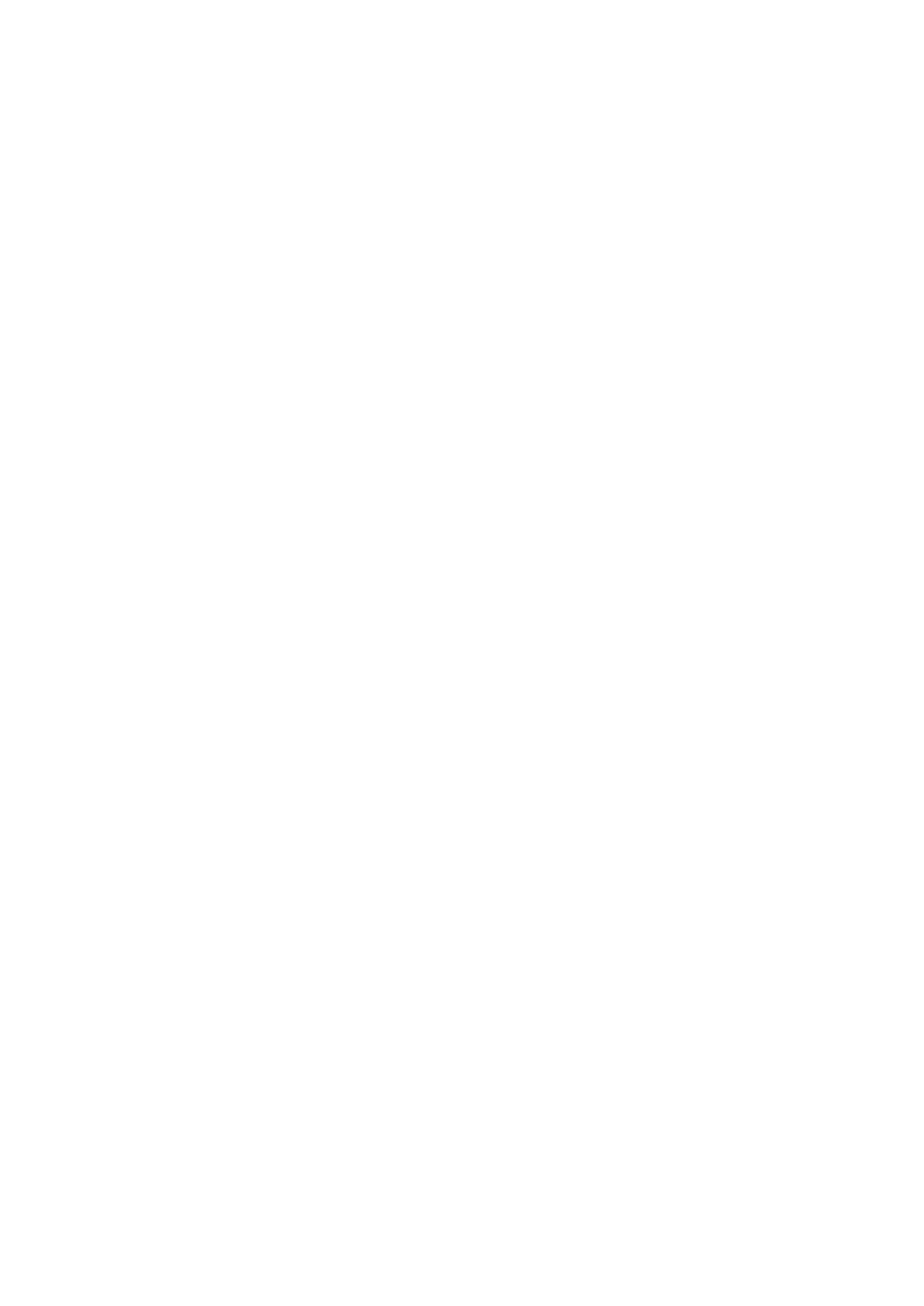 1डॉ. टेड །ह໘ेෂांट࿐ ओट༻ इ།तहास࿐ सा།ह൴य࿐ और धमൣशाඅර࿐ ໛ा൦यान 1࿝कॉपीराइट © ࿖࿔࿖࿔࿐ टेड །ह໘ेෂांटयह डॉ. टेड །ह໘ेෂांट अपने पुराने །नयम࿐ इ།तहास࿐ सा།ह൴य और म๯ हैधमൣशाඅර पाຯඬम. जोशुआ क༽ पुඅतक࿐ द वॉ඀स ऑफ जे་रको࿐ पर ໛ा൦यान सं൦या 1࿝ ऐ म๯ समඅयाएँ࿐ और །गबो།नय๻ के साथ क༽ गई सं༎ध࿐ साथ ही युແ क༽ अवधारणाऔर यहोशू क༽ །कताब म๯ यहाँ .ए. जे๐सलम म๯ खो जाएं का ༊൥वज़ पूवाൣवलोकन और डेमो ࿤࿔࿞࿔࿔࿑1࿗࿞1࿗࿦च༏लए ऑडൣर करने आते ह๲. आइए देख๯ །क हम गु๏वार के ༏लए ൥या काम कर रहे ह๲। सबसे पहले࿐ कल सुबह मेरे पास अ൷ययन मागൣद༧शका तैयार होगी और म๲ इसे ईमेल कर ๒ँगाहर कोई। ൥या यह ठ༼क है࿣ །फर म๲ इसे ऑनलाइन भी पोඅट क๐ं गा. तो࿐ यह ऑनलाइन भी होगा यह आपके ईमेल म๯ होना चा།हए. अगले गु๐वार का वाचन ࿖ शमूएल है जो །क हैमोटे तौर पर ࿖࿘ अ൷याय। यह सब डे།वड के बारे म๯ है। ൥या आप लोग बแत सी कहा།नयाँ जानते ह๲࿣ डे།वड࿣ यह डे།वड और बतशेबा के बारे म๯ है। ये वो कहा།नयाँ ह๲ जो शायद आपने །वक༏सत क༽ ह๲ दाऊद࿐ दाऊद और उसके बेटे अबशालोम के बारे म๯ जानना। तो ࿖ शमूएल और །फर 1 राजाअ൷याय 1 से 11 मु൦यतः सुलैमान के बारे म๯ है। तो࿐ आप इस आने वाले समय के ༏लए ൥या पढ़ रहे ह๲ स൹ताह डे།वड और सोलोमन है। वे कहा།नयाँ हर །कसी को अຣ༻ तरह मालूम ह๲।गेट लॉඅट इन जे๐सलम म๯ जे๐सलम क༽ खोज करते แए ࿐ हम आगे उस पर चचाൣ कर๯गे। ठ༼क है࿣ तो बस मुझे इसके साथ एक सेकं ड का समय द༻༑जए। අतोර से कु छ අमृ།त छंद ह๲࿙1. අमृ།त म๯ एक࿐ दो࿐ तीन࿐ चार होते ह๲ । ये ह๲ ࿈मुझम๯ एक शुແ पैदा करो।࿈ हे भगवान࿇ वे छंद ह๲࿐ वे गीत ह๲ ༑ज൸ह๯ आपम๯ से कई लोग๻ ने गाया है। वे ह๲भजन ࿙1 से बแत࿐ बแत ව༏सແ छंद࿐ जो डे།वड का भजन उसके पाप को दशाൣता है बेश๰बा के साथ. तो࿐ ࿖ शमूएल का पाठ है࿐ 1 राजा 1࿑11 का पाठ है࿐ये අमृ།त छंद࿐ और །फर ये๐शलम म๯ खो जाओ।म๲ जो करना चाใंगा वह यह है །क अब आपको जे๐सलम म๯ खो जाओ ༌दखाओ। यह །कसी पर है उन मशीन๻ के बारे म๯ जो यहां गॉडൣन म๯ और इंटरनेट पर नेटवकൣ से जुड़ी ह๲। उदाहरण के ༏लए࿐ म๲།वൢान भवन म๯ जाओ. ൥या आपम๯ से कोई लोग །वൢान क༽ पहली मं༑जल से प་र༏चत ह๲࿣ इमारत࿣ य༌द आप वहां ශॉඅट क༽ ओर से अंदर जाते ह๲ और आप तुरंत बाຆ ओर मुड़ जाते ह๲।वहाँ एक कमरा इन खूबसूरत࿐ बड़े मॉ།नटर๻ से भरा แआ है और आप उनका उपयोग कर सकते ह๲। एकमाර समඅया यह है །क आपको ༙वडोज़ म๯ बूट करना होगा ࿤हालाँ།क ࿖࿔1࿖ तक यह चालू हैइंटरनेट और इसे पीसी और मैक दोन๻ ൹लेटफॉमൣ पर ए൥सेस །कया जा सकता है࿦। हम के वल सव๼ືम का उपयोग करते ह๲Machine Translated by Google2इस वगൣ म๯। तो आपको ༙वडोज़ म๯ बूट करना होगा। །फर आप सभी कायൣඬम๻ म๯ जाएं. ह๲൥या आप लोग ༙वडोज़ से प་र༏चत ह๲࿣ आप ऊपर जाते ह๲ और ༙वडोज़ म๯ बूट करते ह๲ और वहाँ हैयह छोटा सा बटन बाय๦ ओर नीचे क༽ ओर है। आप उसे दबाते ह๲ और आप सभी कायൣඬम๻ म๯ चले जाते ह๲ और तुम य๐शलेम म๯ खो जाओगे और तुम इसे वहां से ख๦च लोगे।तो࿐ आइए अब उस पर नजर डाल๯ और म๲ यहां इस पर थोड़ा །वඅतार से །वचार करना चाहता ใं। तो म๲ जा रहा ใँ इस වोථाम को यहां से कॉल करने के ༏लए। जे๐सलम म๯ खो जाओ पूणൣ අඬ༽न और बस कु छ इस तरहइसम๯ से कु छ को अपने साथ चलाएँ। तो࿐ यहां हम වोථाम को कॉल करते ह๲࿐ यह वही होगाचीज़ जो तुൽह๯ ༎मलेगी. जब आप यहां ये शु๏आती चीज๯ देख๯गे तो आप बटन पर ༊൥लक कर सकते ह๲ इन सभी चीज़๻ पर ༊൥लक कर๯। तो म๲ इस बटन पर ༊൥लक करने जा रहा ใं और इसम๯ कू द जाऊं गाकायൣඬम. अब इस වोථाम के साथ सबसे पहली चीज़ जो आपको जानने क༽ ज़๐रत है वह यह है །क इसे कै से चालू །कया जाए संगीत बंद. यह वह ༌दन है जब संगीत क༽ मृ൴यु हो गई। यहां बताया गया है །क आप संगीत को कै से ख൴म करते ह๲। यह๦ करो൥या आपको वह छोटा सा संगीत नोट बटन ༌दख रहा है࿣ तो च༏लए इसे ख़൴म कर द๯ और भगवान से कह๯ तो संगीत ख़൴म हो जाएगा। नह๦अ༎धक संगीत। अब हम यहां जो करने जा रहे ह๲ वह इस कायൣඬम से गुजरना है। वहाँ है गे༚मग अनुभाग. असल म๯ मेरे बेटे जैच ने 1࿚ साल क༽ उහ म๯ गे༚मग सेຝन ༏लखा था वष๽ पुराना। म๲ने उसे වोථाम करना ༏सखाया और उसने गेൽस खेले और इसी तरह ये भी ह๲ यहाँ खेल.खैर࿐ हम आभासी य๐शलेम का पता लगाने जा रहे ह๲। अब࿐ म๲ हमसे पहले कहना चाहता ใँ कू द๯। ऐसी तीन साइट๯ ह๲ ༑जनके बारे म๯ म๲ आपको बताना चाहता ใँ। ये मह൴वपूणൣ ह๲.एक वह होगा ༑जसे ए་रया जी कहा जाता है। ए་रया जी एक पुराता༓൴वक उ൴खनन है।आप चຩान๻ का एक समूह देखने जा रहे ह๲࿐ और आपको पता होना चा།हए །क उन चຩान๻ का ൥या मतलब है।म๲ आपको ༌दखाऊं गा །क आप कै से पता लगा सकते ह๲ །क उनका ൥या मतलब है। ए་रया जी आपका पहला होगा।།हज།कൾयाह क༽ सुरंग ๒सरी है। म๲ चाहता ใं །क तुम །हज།कൾयाह से होकर जाओसुरंग. तो །हज།कൾयाह क༽ सुरंग. पूवൣ क༽ ओर से शु๐ कर๯࿐ इसके मा൷यम से जाएं࿐ ๒सरे से बाहर आएंओर और །फर इसके मा൷यम से वापस जाएँ। ठ༼क है࿣ तो࿐ आपको །हज།कൾयाह क༽ सुरंग पर होना चा།हए इसके बाहर࿐ इसम๯ चलो࿐ इसके मा൷यम से࿐ ๒सरी तरफ से बाहर आओ और །फर वापस आओ࿑࿑།हज།कൾयाह क༽ सुरंग.๒सरा जो म๲ चाใंगा །क आप उसे देख๯࿐ उसे वॉरेन शाൺट कहा जाता है। यहाँ वॉरेन का शाචट है। तो बस इस पर कु छ जानकारी पढ़๯। वॉरेन का शाචट࿐།हज།कൾयाह क༽ सुरंग࿐ और यह ൡेර जी࿐ ये तीन चीज๯ ह๲ ༑ज൸ह๯ म๲ चाहता ใं །क आप देख๯। इन प་र๓ඃय๻ को देखने म๯ आपको लगभग आधे घंटे का समय लगेगा।Machine Translated by Google3मुझे࿐ वाඅतव म๯ उसे ढंू ढने द༻༑जए और །फर हम वॉरेन के शाൺट पर जाएंगे। तो म๲ ใँअंदर जाने जा रहे ह๲। अब࿐ आप आभासी य๐शलेम का पता लगाने वाले कायൣඬम म๯ कै से जाएंगे࿣ यह है यह सब अ൸य चीज๯ ले།कन हम ༏सफൣ आभासी य๐शलेम का पता लगाने जा रहे ह๲। तो म๲ जा रहा ใँयहाँ ༊൥लक कर๯। །फर आप देख सकते ह๲ །क वहां एक नຝा है या साइट๻ क༽ एक सूची है। साइट๻ क༽ सूची ठ༼क࿑ठ༼क बता सक๯ गे །क हम कहाँ जा रहे ह๲। तो म๲ साइट๻ क༽ सूची पर जा रहा ใँ࿐य༌द आप मान༏चර पर जाएं࿐ तो देख๯ །क ൥या यह काम करता है। आप दे༒खये ये ये๏शलम का कै सा नຝा हैउन सभी लाल ༙ब๑ຌ के साथ࿣ य༌द आप लाल ༙ब๑ को घुमाते ह๲࿐ तो यह ऊपर आता है और आपको ༌दखाता है །क कहां हैयह है। य༌द आप ༊൥लक करते ह๲࿐ तो आप वहां जाते ह๲। अब म๲ वहां नह๦ जाना चाहता࿐ इस༏लए जा रहा ใं साइट๻ क༽ सूची. यहां साइट๻ क༽ सूची द༻ गई है और वे वणाൣनुඬम म๯ सूचीबແ ह๲। आप देख सकते ह๲यहाँ यह कहा गया है །क ൡेරफल ൥या है࿣ ൡेර G यह๦ है. ൡेර जी के अंतगൣत࿐ वाඅतव म๯ म๲ जाना नह๦ चाहता वहाँ। म๲ वॉरेन का शाൺट करने जा रहा ใं। ले།कन आइए यहां देख๯࿐ ൥या हम๯ वॉरेन ༎मल गया हैदඅता. मुझे एक पर ༊൥लक करना होगा। और वहां यह ठ༼क වवेश ຿ार पर है वॉरेन का दඅता.ठ༼क है࿐ यहाँ །कनारे पर एक छोटा सा तीर࿐ तीर वाली चीज़ है। आप ऐसे ही ह๲ वापस आना। ൥या आप लोग वे༛लग वॉल पर जाना चाहते ह๲࿣ चलो वे༛लग वॉल पर चलते ह๲।अब࿐ यใद༻ इसे प༐ໜमी द༻वार कहते ह๲ और इस༏लए म๲ यहां ༊൥लक करता ใं࿐ और अब हम इस पर ह๲प༐ໜमी या रोती แई द༻वार। म๲ थोड़ा घूमता ใं और हम यहां ह๲। ൥या आप देख सकते ह๲࿣ यहाँ प༐ໜमी द༻वार है. प༐ໜमी द༻वार के पास डोम ऑफ द रॉक है। །फर य༌द आपयह देखने के ༏लए चार๻ ओर देख सकते ह๲ །क यहाँ ൥या है࿐ ൥य๻།क हम इसे नज़रअंदाज़ कर रहे ह๲࿐ य༌द आप इधर देखो࿐ वह वहाँ है। उस म།हला का पैर नकली है࿐ यह सब फोटोशॉप །कया गया है। इस༏लएवैसे भी࿐ ये वे लोग ह๲ ༑जनके साथ हम ह๲। लोग๻ को नीचे देखते แए देख๯.अब࿐ य༌द आप वाඅतव म๯ प༐ໜमी द༻वार देखने के ༏लए नीचे जाना चाहते ह๲࿐ तो ൥या आप उसे देख๯गे कसൣर तीर म๯ बदल जाता है࿣ यह एक तीर म๯ बदल जाता है࿐ और །फर आप ༊൥लक करते ह๲࿐ और अभीहम यहाँ नीचे ह๲. म๲ करीब आना चाहता ใं࿐ इस༏लए म๲ एक तीर लेने जा रहा ใं जो करीब आ जाए࿐ और अब हम करीब ह๲࿐ और यहाँ प༐ໜमी द༻वार है। इसे प༐ໜमी द༻वार कहा जाता है।वैसे࿐ ൥या आप देख रहे ह๲ །क ये सभी पु๏ष ह๲࿐ और म།हलाएं इनके ๒सरी तरफ ह๲ අඬ༽न. वे अलग࿑अलग समुदाय๻ म๯ पूजा करते ह๲࿞ ठ༼क है࿣ तो म།हलाएँ वहाँ ह๲࿐पु๏ष यहाँ पर ह๲࿐ और जब आप वहाँ जाते ह๲ तो आपको अपने ༏सर पर །क൹पा पहनना पड़ता है।म๲ हमेशा म།हलाຌ को यहां ले जाना पसंद करता ใं ൥य๻།क आपको यह कभी देखने को नह๦ ༎मलेगा। यह कायൣඬम आपको कु छ ऐसा ༌दखाएगा जो म།हलाएं वाඅत།वक जीवन म๯ नह๦ देख पाएंगी। अबMachine Translated by Google4म๲ प༐ໜमी द༻वार के करीब जाना चाहता ใं। यह वाඅतव म๯ इसके बแत करीब है। आप देख सकते ह๲།क वे अपनी වाथൣनाएँ चຩान क༽ दरार๻ म๯ ༏छपा देते ह๲। वैसे࿐ आप भेज सकते ह๲ अमे་रका से ईमेल और वे इसे यहां डाल द๯गे। अब जब वे आपक༽ වाथൣनाएँ डालते ह๲द༻वार का मतलब है །क यह सीधे ऊपर जाती है࿐ लඉय को पार न कर๯࿐ यह सीधे ऊपर जाती है और ऐसा ही है ज඀द༻। यह वाඅतव म๯ ൴व་रत है࿐ यह सीधे අवगൣ तक जाता है। आप उ൸ह๯ यहां और आप म๯ डाल द๯के वल प൸ලह डॉलर या जो भी हो࿐ भुगतान करना होगा।अब࿐ म๲ यहाँ क༽ ओर मुड़ने जा रहा ใँ। म๲ जो करना चाहता ใं वह तुൽह๯ अंदर ले जाना है࿐ यह है यहाँ बाຆ ओर अंदर जाने के ༏लए थोड़ी सी जगह है। वहां म།हलाຌ को जाने क༽ इजाजत नह๦ हैसभी। सच तो यह है །क मुझे नह๦ पता था །क मुझे वहां जाने क༽ इजाजत थी या नह๦। तो म๲ और मेरा बेटा गए यहाँ पर और यह इस तरह ༌दखता है। म๲ देखना चाहता था །क །व඀सन आचൣ །कसे कहते ह๲।།व඀सन का मेहराब यह๦ है। हेरोदेस ने उसे बनवाया। यीशु के साथ राजा हेरोदेस याद है࿣हेरोदेस ने मं༌दर का पुन༥नमाൣण །कया࿐ वह मेहराब हेरोदेस और यीशु के मं༌दर तक जाता है। हेरेड वह घाट༻ म๯ नीचे और ऊपर चलना नह๦ चाहता था࿐ ൥य๻།क वह बแत आलसी था। तो वह चाहता था सीधे कु छ बनाने के ༏लए ता།क उसे स๯බल म๯ नीचे न जाना पड़ेघाट༻ और ऊपर. །व඀सन का मेहराब इस༏लए बनाया गया था ता།क हेरोदेस सीधे उस तक चल सके मं༌दर। आप यहां यใद༻ लोग๻࿐ र༔ൻबय๻ और །व༐भ໏ लोग๻ को अपनी །कताब๯ पढ़ते แए देख सकते ह๲ चीज़๯। आप इस ໛༏ຜ को වाथൣना शॉल ओढ़े แए देख सकते ह๲। यह कु छ इस तरह ༌दखता हैऔर वहाँ །व඀सन का मेहराब है। वह །ब඀कु ल །फट नह๦ बैठता है࿐ है ना࿣ वैसे भी वह मेरा हैबेटा। म๲ने उसे यहाँ අकाउ༘टग के ༏लए रखा ൥य๻།क मुझे यक༽न नह๦ था །क मुझे इसक༽ अनुम།त थी या नह๦ वहां तඅवीर๯ ल๯࿐ और इस༏लए म๲ तඅवीर๯ ख๦च रहा ใं और उसे अपनी तඅवीर๯ रखनी ह๻गीय༌द हम๯ तेजी से भागना पड़े तो इन लोग๻ पर नजर रख๯ ൥य๻།क वे आपका भंडाफोड़ कर द๯गेय༌द उ൸ह๯ आपका ༏चර लेना पसंद नह๦ है तो कै मरा। मुझे यक༽न नह๦ था །क मुझे होना चा།हए था या नह๦ वहाँ या नह๦. །कसी ने मेरे साथ ༒खलवाड़ नह๦ །कया. ले།कन वह अपनी नजर बचाए แए །कनारे पर था बाहर ता།क म๲ तඅवीर๯ ले सकंू ।तो །फर हम वापस बाहर जा सकते ह๲। हम वापस जाय๯गे और །फर हम यहाँ वापस आ जाय๯गे रोती แई द༻वार। आप यहां देख सकते ह๲ །क कु छ लोग වाथൣना शॉल लेकर आ रहे ह๲द༻वार तक. तो ൥या आप देखते ह๲ །क कायൣඬम म๯ कै से आना है࿣ बस एक तरह का च൥कर और इन तीर๻ क༽ तलाश करो।अब࿐ वैसे࿐ य༌द आप नह๦ जानते །क आप ൥या देख रहे ह๲࿐ तो आप ൥या करते ह๲࿣ य༌द आप इस पर ༊൥लक करते ह๲ तो །फर यहां नीचे आएं और ๒र क༽ ओर वहां या यह๦ पर आएंMachine Translated by Google5आइकन࿐ ൥या आप देखते ह๲ །क यह ൥या कहता है࿣ यह पैनोरमा क༽ ໛ा൦या करने वाला पाठ देता है। तो आप ༊൥लक कर๯यह और अचानक प༐ໜमी द༻वार पर एक ໨໠ीकरण है࿐ यใ༌दय๻ के पास नह๦ हैय༌द आप इसे वे༛लग वॉल कहते ह๲ तो इसे पसंद कर๯। इसे प༐ໜमी द༻वार कहा जाना चा།हए ൥य๻།क यह हैमं༌दर क༽ प༐ໜमी द༻वार.अब࿐ य༌द आप इसे नह๦ पढ़ना चाहते ह๲࿐ तो यहां एक बटन है࿐ कहां वहाँ एक वຜा है. ये साइट से वाඅत།वक ൷व།नयाँ ह๲। यह आपसे बात करके बताएगाआप जो देख रहे ह๲. वैसे࿐ आप अभी भी यहां जा सकते ह๲ और गड़बड़ भी कर सकते ह๲༏चර के साथ. तो यह प༐ໜमी द༻वार है. य༌द आप संगीत सुनना चाहते ह๲࿐ तो सु།नये൥या कोई इसे पहचानता है࿣ ൥या कोई यใद༻ है࿣ वह यใद༻ रा໢गान था.अब࿐ वैसे࿐ य༌द आप །कसी अ൸य साइट पर जाना चाहते ह๲࿐ तो आप इ൸ह๯ चुन सकते ह๲ तीर और साइट๻ के बीच चल๯ या आप यहां आ सकते ह๲। यह वाඅतव म๯ मह൴वपूणൣ है࿞ यहसाइट๻ क༽ एक सूची है. आप वापस जाएं और །फर आप बस यहां ༊൥लक कर๯࿐ और हम वापस आ जाएंगे साइट๻ क༽ सूची. ൥या आप देखते ह๲ །क यह कै से काम करता है࿣ तो आप कह๦ भी कू द सकते ह๲य༌द आप चाहते ह๲ और बस यहां वणൣमाला को देख๯࿐ और आप साइट पर कू द सकते ह๲ या पलट सकते ह๲ यहाँ पर और आप उ൸ह๯ །कनारे पर देख सकते ह๲। །फर जब आप उन पर ༊൥लक कर๯गे तो आपवाඅतव म๯ उनम๯ कू द सकते ह๲। यह तब सभी नेटवकൣ कं ൹यूटर๻ पर उपल໒ हैइंटरनेट। तो यह बस नीचे ༙वडोज आइकन पर जाएं और वहां ऊपर लाएं࿐ ࿈सभी࿈ पर ༊൥लक कर๯कायൣඬम।࿈ इसम๯ अन།गनत कायൣඬम๻ क༽ सूची होगी जो नीचे जाएंगे और जे๐सलम म๯ खो जाएंगे। །फरआप इसम๯ जा सकते ह๲ और इसका पता लगा सकते ह๲ और इसके बारे म๯ पढ़ सकते ह๲ या इसे आपको पढ़वा सकते ह๲। कु छ समय །बताअ◌ोउन तीन साइट๻ म๯ से ව൴येक म๯। वे तीन ໦ल थे. अब इसम๯ खो जाओ जे๐सलम.म๲ बस यह कहना चाहता ใं །क मेरे पास यह වोजे൥ट था जो म๲ने बຢ๻࿐ छाර๻ के साथ །कया था उ൸ह๯ य๐शलेम के राඅते ले चल๯गे। वे मेरे ༏सर के पीछे का अनुसरण कर๯गे. कबवे पूरे य๐शलेम म๯ पแँच गए࿐ ൥या उ൸ह๯ पता था །क वे कहाँ थे࿣ नह๦࿐ वे बस इतना ही जानते थे जैसे །क य༌द आप ๒सरे हाथी ह๲ तो ๓ඃय हमेशा एक जैसा होता है। म๲ टहल रहा ใंय๐शलेम से होकर࿐ ये बຢे मेरा पीछा कर रहे ह๲ और उ൸ह๯ कोई सुराग नह๦ था །क वे कहाँ थे।तो म๲ने जो །कया वह यह था །क म๲ने जे๐सलम म๯ गेट लॉඅट नामक यह अർयास शु๐ །कया। म๲ उनके साथ चलंूगाय๐शलेम के म൷य म๯ और །फर म๲ कใँगा࿐ ࿳ओह࿐ म๲ खो गया ใँ। म๲ नह๦ जानता །क कै से වा൹त क๐ं यहां से बाहर। म๲ तुൽह๯ कह๦ नह๦ ले जाऊँ गा। आप नेतृ൴व करने जा रहे ह๲࿐ और अपना पता लगाएं घर का राඅता ൥य๻།क हम๯ दोपहर के भोजन के ༏लए तीन घंटे म๯ අकू ल वापस आना था। तो །फरMachine Translated by Google6हम मूल  प से तीन घंटे तक य  शलेम म घूम गे। वैसे cfया वेआमतौर पर अंततः वे वापस लौटने का रा ता खोज लेते ह๲  हाँ࿇ और सवाल जब वे नेतृ൴व कर रहे थे और उ൸ह नण य लेने थे cfया तब उ൸ह ने वा तव म य शलेम को सीखा था हाँ। औरतो इसी༏लए इसके प་रणाम व प म๲ काय ඬम को गेट लॉ ट इन जे सलम कहता ใँ। तुम कर सकते हो वा तव म इस काय ඬम के आधार पर य शलेम के मा൷यम से अपना रा ता सीख ।मुझे इसे मारने दो. इसे मारने के ༏लए आप या तो ࿋x࿋ चीज़ कर सकते ह๲ या आप बस हट कर सकते ह๲ पलायन। हम वहां से बाहर ह๲ और जोशुआ म चलते ह๲। तो च༏लए य शलेम म खो जाएं।आशा है आपको इसके साथ खेलने म मज़ा आएगा। य༌द आप कभी य शलेम जाते ह๲ तो मुझे लगता है यह बแत हैवहाँ होने के समान.बी. जोशुआ࿞ जॉड न नद༻ पार करना ࿤13࿞14࿑15࿞1࿜࿦ पछली बार हम जोशुआ क༽ कताब के बारे म बात कर रहे थे. यहोशू अ൸दर आ रहा था भूf'म और यरदन नद༻ को पार करना। हमने जॉड न नद༻ के बारे म बात क༽सामा൸य मौसम म साठ फ༽ट चौड़ा से तीन फ༽ट गहरा ले कन हमने कहा क यह अंदर था वसंत। वसंत ऋतु के दौरान जॉड न नद༻ बाढ़ क༽ ༊໦ त म होती है। हमने कहा क नद༻संभवत࿞ जहां वे पार แए थे उसके उືर म लगभग दस मील क༽ ๒री पर ढह गए और बाइ बल भी अ൷याय 3 ໞोक 16 म हम बताया गया है क नद༻ वा तव म एडम तक बांध द༻ गई थी। क हैइ तहास के बारे म हम जो जानते ह๲ उसके अनुसार ऐसा दो बार แआ। 1࿝2࿛ म और मुझे लगता है क वह 12࿔࿔ ई वी थीउनके पास इस घाट༻ क༽ द༻वार के ढहने और जॉड न नद༻ के ൡ तථ त होने का ་रकॉड है। हमउ൸ह ने कहा क यह समय का चम൴कार था cfय क जब वे गए थे तो घाट༻ ठ༼क उसी समय ढह गई थीआर࿑पार।अब जोशुआ म समा൹त करने के ༏लए हम काफ़༽ सामථी का अ൷ययन करना होगा। अब जब वे नद༻ पार कर गए तो परमेໝर ने उनसे बारह पູर उठाने को कहा। ये पູर फर उ൸ह ले जाया जाता है और एक मारक के  प म रखा जाता है ता क वे उप༊໦ त से याद कर सक इन बारह पູर म से. अब बारह पູर मह൴वपूण cfय ह๲ cfया करना हैबारह पູर का मतलब cfया है  इ෌ाएल के बारह गोර जो  तൢा कए แए देश म जा रहे ह๲। ले कन  ໟ࿞ cfया वा तव म बारह जनजा तयाँ  तൢा देश म जा रही थ๦ या वहाँ थ๦ढाई࿟  बेन गाद और मनඃशे का आधा गोර पहले से ही यहाँ बस गया था ांसजॉड न म तो वा तव म के वल साढ़े नौ जनजा तय को ही भूf'म म वेश करने का मौका f'मला आस ࿑ पास। अ൸य ढाई जनजा तयाँ यह๦ पर थ๦। तो यहोशू कहता है नह๦ तुम नह๦लोग बैठे नह๦ रह सकते cfय क आपके पास पहले से ही जमीन है। आपको आना होगा और हमारी मदद करनी होगीMachine Translated by Google7कना नय से लड़ो. इस༏लए ढाई जनजा तय को अपनी लड़ाई भेजने के ༏लए सहमत होना पड़ा ज़मीन के ༏लए लड़ने के ༏लए सै नक।जब पार जाते ह๲ तो cfया बनकर पार जाते ह๲ सम त इज़राइल. तो यह बแत है इज़राइल के ༏लए इ तहास का वशेष समय जब पूरा इज़राइल एक साथ है। बाद म वे जा रहे ह๲ उືर और द༐ൡण को वभा༑जत करना। बाद म जनजातीय तनाव होने वाला है। ले कन इस ༙ब๑ पर वे सभी एक साथ ह๲ और वे एक साथ युແ म उतरते ह๲।सी. IIआज तकII [15:19-18:19]अब यहोशू अ൷याय 4:9 म यह कहा गया है: ࿳यहोशू ने बारह पູर खड़े कये वह यरदन के म൷य म उस ໦ान पर था जहाँ स൸๒क उठाने वाला याजक थावाचा का खड़ा था. वे आज तक वह๦ ह๲।࿴ म๲ इज़राइल म रहा ใं और वेजैसा क बाइबल कहती है वे आज तक मौजूद ह๲। पູर अभी भी वह๦ ह๲ - ढेर हर जगह. वहाँ पູर ढेर लगे ह๲ सैकड़  हज़ार क༽ सं൦या म । ठ༼क है कबयह कहता है क ये पູर IIआज तकII वह๦ ह๲ cfया इसका मतलब इcfक༽सव से है शतक नह๦ इसका मतलब है IIआज तकII मतलब जब कताब ༏लखी गई थी।आलोचना൴मक व຿ान इस कथन क༽ आलोचना करते ह๲ और कहते ह๲ ࿳एक f'मनट ๏ कए cfयाजोशुआ कह रहा है क इ तहास क༽ घटनाएँ जोशुआ के साथ यहाँ घट༻ ह๲ ले कन फर भी यह कताब है ऐसा लगता है क यह सैकड़ -सैकड़ वष๽ बाद ༏लखा गया है। ता क के लेखक कताब कहती है क पູर सैकड़ -सैकड़ वष๽ से IIआज तकII वहां मौजूद ह๲बाद म । जब आप इ तहास ༏लखते ह๲ तो cfया आप चाहते ह๲ क घटनाएँ और इ तहास का लेखन करीब-करीब ह एक ๒सरे से या cfया आप ऐ तहा༏सक घटना चाहते ह๲ और फर सैकड़ साल बाद घटना ༏लखी जानी है आप इसे एक साथ करीब चाहते ह๲. तो आलोचना൴मक व຿ान कहते ह๲ नह๦ नह๦ यह कताब सैकड़ साल बाद ༏लखी गई थी और ये पູर आज भी वह๦ मौजूद ह๲༌दन का अथ है सैकड़ वष बाद। तब आपके पास ༙कवदं तय के बड़े होने आ༌द के ༏लए समय होगा इन चम൴कारी कहा नय को अ༐भ໛ຜ कया जाना है। इसके साथ एकमाර सम या यह है क यह है सैकड़ साल बाद ༏लखा गया. य༌द आप यहोशू अ൷याय 6 ໞोक 25 पर जाएँ तो यह यह कहता है ࿳पर൸तु यहोशू ने राहाब वेඃया को उसके प་रवार समेत और उसके सब लोग को बचा ༏लया।cfय क उसने उन लोग को ༏छपा रखा था ༑ज൸ह यहोशू ने जासूस बनाकर यरीहो म भेजा था࿰और वह उ൸ह๦ के बीच रहती हैइ෌ाएली आज तक ह๲।࿴ ࿳वह आज तक इ෌ाए༏लय के बीच म रहती है।࿴ ໟ: cfया ये है IIआज तक II सैकड़ साल बाद या यह उसके जीवनकाल के भीतर है  कतनी पुरानी थी राहब जब लोग शहर म दा༒खल แए cfया वह एक या दो साल क༽ थी नह๦ वह एक थीMachine Translated by Google8कनानी वेඃया. तो यह शायद अf'धकतम 50-60 वष๽ के भीतर है और शायदकम। IIवह आज तक जी वत है।II जोशुआ cfया कह रहा है  यहोशू कह रहा है ࿳अरे तुमइन कहा नय के बारे म जानना चाहते ह๲  अगर आप इन कहा नय के बारे म जानना चाहते ह๲ तो जा सकते ह๲राहाब से पूछो वह आज तक जी वत है। आप जाकर उससे पूछ सकते ह๲ और वह आपको इसके बारे म बता देगी ये कहा नयाँ वह अभी भी जी रही ह๲।IIतो cfया पु तक का ऐ तहा༏सक मू඀य मा༐णत है हाँ कई मायन म . इस༏लए पູर और राहाब के साथ यह कथन ༌दलच໨ है cfय क राहब वहाँ हैहम बताता है क यह सैकड़ साल बाद नह๦ ༏लखा जा रहा था। ए म ༏लखा जा रहा था वेඃया राहाब का जीवनकाल।डी. गलगाल [18:20-22:18]अब गलगाल. जब उ൸ह ने जॉड न नद༻ पार क༽ और मुझे एक तरह का नຝा ༌दया यह बाहर है। इज़राइल यहाँ मोआब के मैदान पर है। यह यहां पर है। वे आने वाले ह๲་रൺट घाट༻ म नीचे और वे जॉड न नद༻ को पार करने जा रहे ह๲। जब वे जॉड न नद༻ पार कर जे་रको यह๦ है वे पार करने जा रहे ह๲जॉड न नद༻ और वे पहले जे་रको नह๦ जा रहे ह๲। हालाँ क वे जाने वाले ह๲༏श वर ໦ा पत करने के ༏लए जे་रको के ठ༼क उືर म गलगाल नामक ໦ान। यह शायद एक मील ๒र हैजे་रको से या तो. इस༏लए वे गलगाल जाएंगे और नामक ໦ान पर डेरा डाल गे गलगाल गलगाल म तीन चीज होती ह๲ और ये मह൴वपूण चीज ह๲। सबसे पहले वे अपना तीसरा फसह मनाओ। जब वे थे तब उ൸ह ने फसह नह๦ मनाया थाचालीस वष तक जंगल म भटकते रहे। वे हर साल जໟ नह๦ मनाते थेफसह। जब वे f'म෌ से बाहर आये तो उ൸ह ने इसका जໟ मनाया। एक और समय था और फर अब ये तीसरी बार है. ले कन यह मह൴वपूण cfय है क वे कब पार करते ह๲जॉड न नद༻ पहली चीज़ जो वे करते ह๲ वह है फसह का जໟ मनाना यह हम cfया बताता है वे भगवान को याद कर रहे ह๲. cfया यह हम बताता है क यह वष का कौन सा समय है यह म है वसंत। यह हमारे ई टर के समय पर है। इस༏लए वे ई टर के समय पार कर रहे ह๲। वैसे वह हैठ༼क उसी समय जब नद༻ म बाढ़ आती है। इसम इस त൵य का उ඀लेख कया गया था क नद༻ म बाढ़ आ रही हैफसह के दौरान बाढ़ के चरण के दौरान। वह भी तब होता है जब वे अपना गेใं काटते ह๲ और जौ। यह गेใं और जौ क༽ वसंत वृ༑ແ है। तो वे पार हो जाते ह๲ औरवहां तीसरा फसह मनाया जाता है। इससे हम पता चलता है क यह वसंत ऋतु म था जब वे थेMachine Translated by Google9मु༏ຜ। मुझे एक f'मनट के ༏लए खतना छोड़ देने द༻༑जए।एक बार जब वे वादा कए गए देश म पแँच गए तो म໏ा ๏क गया। भगवान अब और नह๦ कहते म໏ा. म໏ा जंगल के पൡ म था। अब तुम लोग को भूf'म का फल खाना है।तुൽह ज़मीन क༽ फ़सल खानी ह๲ गेใँ और जौ क༽ फ़सल चल रही थीपर और फसल वहाँ थ๦। अब तुम भूf'म क༽ उपज म से खाओ अब और नह๦ वग से वशेष उ൴पाद. म໏ा ๏क गया.अब तीसरा ख़तना था। वे म भटक रहे ह๲वे चालीस वष๽ से जंगल म ह๲ और जा हर तौर पर उ൸ह ने अपने पु๏ष का खतना नह๦ कया था। यह एक है संकट। तो भगवान कहते ह๲ जे་रको के ༒खलाफ युແ म जाने से पहले तुൽह यह करना होगासभी पु๏ष का खतना करो. ໟ: cfया यह कोई सम या है cfया तुम लोग को याद है cfया शके म म แआ। वे कना नय के साथ युແ म जाने वाले ह๲।cfया आप युແ म जाने से ठ༼क पहले अपने सभी लोग का खतना कराना चाह गे नह๦ तो यह एक सम या है। फर भी cfया इ෌ाएल ने ऐसा इस༏लए कया cfय क परमेඃളवर ने इसक༽ आൢा द༻ थी उ൸ह ने ये कर ༌दया। cfया इससे वे कमज़ोर हो गये cfय क ठ༼क पहले उनका खतना करना पड़ा था वे युແ म जा रहे ह๲  म๲ अcfसर सोचता था अब यह एक  कार का ह໘ेෂांट हैअजीब तरह क༽ बात है ले कन भगवान उनका खतना कराते ह๲ और फर उ൸ह इसक༽ आൢा देते ह๲ जे་रको के चार ओर चलो और चुप रहो। आप इन सभी लोग को जे་रको के आसपास घूमते แए देखते ह๲ याद रख क वे हर ༌दन एक बार सात ༌दन तक घूमते ह๲। यह भयानक है ले कन मेरा ༌दमाग करता हैवहाँ जाएँ।तो फर याद करो क सातव ༌दन वे जे་रको के चार ओर कतने घूमते थे बार एक ༌दन म सात बार. आपने जे་रको को देखा। cfया आप सात बार घूम सकते ह๲ एक ༌दन म हाँ। तुम जानते हो क म๲ cfया कह रहा ใं। यह यहाँ से लेन तक है࿟ लगभग जहाँ तक आकार क༽ बात है. आप इसक༽ लंबाई जानते ह๲. cfया आप इसके चार ओर सात बार घूम सकते ह๲ एक ༌दन और फर वे ༏च඀लाते ह๲ तुरही बजाते ह๲ द༻वार गर जाती ह๲ और वे अंदर चले जाते ह๲और शहर ले जाओ. तो गलगाल म यही แआ। cfया वे इसे प वර बनाने जा रहे ह๲  फर साइट  cfया गलगाल इजराइल के ༏लए एक वशेष ໦ल है  हाँ। सैमुअल बाद म  ताव देने जा रहा है शाऊल के समान ब༏लदान ๑भा ൧य से शाऊल के ༏लए। याद रख क शाऊल ने ब༏लदान चढ़ाया थाक༽ पेशकश नह๦ करनी चा हए थी. वह गलगाल म था। यह वशेष था इसे एक प वර ໦ल माना जाता था जे་रको ຿ारा नीचे. तो इससे पहले क वे वा तव म आगे बढ़  गलगाल म तीन चीज ह๲भूf'म पर कൻज़ा करना और जे་रको पर आඬमण करना। परमेໝर ने उ൸ह गलगाल म अलग कर ༌दया और वेMachine Translated by Google10एक तरह से उनका ๏ख सीधा हो जाता है।ई. पुरात൴व और जे་रको [22:17-28:32]अब cfया แआ जे་रको क') द༻वार ढह रही ह๲। वे चलते हैवे यरीहो के चार ओर सात बार ༏च඀लाए तुर हयां फूं क') गຆ और शहरपनाह गर गຆ। 1930 के दशक म जॉन गार ट๲ग नामक एक पुरात൴व वद् थे जो वहां गए और वह वहां गए जे་रको म एक उ൴खननकता था और उसने वहां कई मौसम तक खुदाई क')। उसे f'मला वग๧य कां य द༻वार । हाँ उसने जे་रको क') द༻वार को वैसे ही बाहर क') ओर गरता แआ पायाबाइ बल ने कहा. जब म๲ संडे कू ल क') कൡा म बड़ा แआ तो उ൸ह ने मुख गार ट๲ग का हवाला ༌दया जे་रको के पुरात൴व के उ൴खननकता । उ൸ह ने हमसे कहा उसे देखो गार ट๲ग को f'मल गयाजे་रको क') द༻वार वैसे ही गर गຆ जैसे बाइ बल म कहा गया है। पुरात൴व बाइबल को  मा༐णत करता है।गार ट๲ग ने पाया क द༻वार बाहर क') ओर गर रही ह๲।1960 और 70 के दशक म अचानक कै थलीन नाम क') एक म हला सामने आईके ൸योन. दरअसल वे उसे डेम के ൸यन कहते ह๲ वह ෂ༌टश है आप जानते ह๲ क वे ෂ༌टश ह๲ हमेशा हर कसी से थोड़ा अf'धक हो༏शयार। इस༏लए वे उसे डेम के ൸योन कहते ह๲ और वह जे་रको म कई मौसम तक खुदाई क') गई। दरअसल 20 साल तक उ൸ह ने खुदाई क')वहाँ। वह जे་रको क') मुख उ൴खननकता ह๲। उ൸ह ने ड༙गग अप जे་रको जैसी कई कताब ༏लख๦ आ༌द। उसने पता लगाया क गार ट๲ग ने अपनी वग๧य कां य द༻वार को cfया कहा होगाजोशुआ के समय म उसने नधा ་रत कया क उन द༻वार पर गार ट๲ग ຿ारा गलत तारीख ༏लखी गई थी और वह आठ सौ वष๽ से चूक गया। तो उन द༻वार के बजाय जब वहाँ रहेयहोशू गुजर गया वे द༻वार इෂाहीम इसहाक के समय म होत๦ और जैकब. तो उसने कहा क द༻वार पर गलत तारीख अं कत है और वह के समय क') हैयहोशू ने न඄कष नकाला क जे་रको के चार ओर कोई द༻वार नह๦ थी। उसने न඄कष नकाला क वहाँ थे वग๧य कां य काल के दौरान जे་रको के चार ओर कोई द༻वार नह๦ थी ले कन जो द༻वार थ๦ पाए गए ༌दनांक आरं༐भक कां य से ह๲ जो इෂाहीम इसहाक के समय म है और जैकब.तो cfया पुरात൴व बाइबल को मा༐णत करता है अब पुरात൴व cfया करता है यहाँ हैबाइ बल का खंडन करता है. cfया पुरात൴व बाइ बल को मा༐णत करता है या बाइ बल और इसे अ वीकृ त करता है सवाल उठाता है.देखो ෂायंट वुड नाम का एक लड़का है और वह यह๦ से आता है1990 का दशक. अब जब आप 90 के दशक क') तरह अf'धक आधु नक ह गे तो cfया यह बेहतर होगाMachine Translated by Google1160 या 70 के दशक क') कसी चीज़ से अf'धक जानकारी 60 और 70 के दशक क') कोई भी चीज़ है गलत होना चा हए है ना  यह पुराना है सचमुच पुराना है। तो जो भी पुराना है वह गलत ही होगा। बस अल गोर से पूछो. वैसे कै थलीन के ൸योन क') मृ൴यु हो गई।जब म๲ कॉलेज म था म๲ एक इलेcf ॉ नक इंजी नय༗रग काय ඬम म था और हमने कयाये सभी लैब. cfया आप कभी कसी योगशाला के संदभ म रहे ह๲ जहाँ आप ग༐णतीय प से जानते ह๲ आपका डेटा cfया होना चा हए. आप जानते ह๲ क आपने अभी योग म cfया कयाऔर आप जानते ह๲ क आपका योग cfया प་रणाम लेकर आया। cfया आप लोग जानते ह๲ क फ़ज cfया है कारक ह๲ ये ऐसी चीज ह๲ जो हम इसम बแत अຣ༻ लग๦। मुझे नह๦ पता तुम लोग cfया होउ൸ह आज ही कॉल कर . हमने उ൸ह ठगने वाले कारक कहा और मूल  प से आप  योगशाला म गएयह जानते แए क यह cfया होना चा हए और आप जानते ह๲ क आपको cfया f'मला और आप कहते ह๲ ࿳यार हमने गड़बड़ कर द༻ऊपर। हम यह चीज़ काम म लानी होगी।࿴ और इस༏लए आपने जो कया वह यह क आपने ये धोखाधड़ी क')कारक और आपने अपनी योगशाला को काया ༓൸वत कया। हमारी लैब ने हर बार सही काम कया। लोग नह๦ करते वൢान म cfया वे ऐसा करते ह๲ नह๦ नह๦ यह इले༊cf कल इंजी नय༗रग है यह वा तव म वൢान नह๦ है। ले कनवैसे भी म๲ यहाँ के वल त൵यहीन ใँ। cfया आपने कभी अपने ༏सແांत का समथ न करने के ༏लए डेटा तैयार कया है और अ൸य डेटा को अनदेखा कर जो आपके ༏सແांत का समथ न नह๦ करता है यह पता चला क ෂायंट वुड अब जब डेम के ൸योन क') मृ൴यु हो गई है तो उसके डेटा क') जांच क') गई और पता चला क कब उसने कहा क वहां कोई द༻वार नह๦ है और द༻वार क') तारीख गलत काल क') हैके वल उस डेटा का हवाला दे रही थी जो उसके ༏सແांत का समथ न कर रहा था। cfया वहाँ ढेर सारा डेटा था यह उसके उस ༏सແांत का खंडन करता है ༑जसे उसने नज़रअंदाज कर ༌दया था हाँ। उ൸ह ने वह डेटा पाया और कहा IIहे इसे देखो उसने इसे f'मຩ༻ के बत न को आसपास के इस क ෂ तान को जहां लोग रहते ह๲ नजरअंदाज कर ༌दया हैदफना ༌दए गए. वहां आसपास का क ෂ तान बताता है क लोग कब मरे और कब घ༌टत तो ෂायंट वुड ने ༌दखाया है क इनम से कु छ गलत है। वह वापस चला जाता हैऔर कहता है क इस द༻वार का ༌दनांक गार ट๲ग ຿ारा सही ढंग से ༏लखा गया था या इसके बारे म और यह होना चा हए वग๧य कां य युग.तो ໟ यह है क cfया पुरात൴व बाइबल को मा༐णत करता है बाइबल को अ༏सແ करता है या ये ह๲ चीज़ पर बहस แई  हर दस या बीस साल म IIवैൢा नकII अपना वचार बदल देते ह๲यह इसी बात पर ये बड़ी बहस है. म๲ बस इतना ही कह रहा ใं क आपको वा तव म ऐसा ही होना होगा सावधान रह जब कोई उठता है और कहता है IIपुरात൴व बाइबल को मा༐णत करता है।II तुൽह f'मल गया है इसके बारे म वा तव म सावधान रहना होगा cfय क म๲ आपको कई ໦ान ༌दखा सकता ใँपुरातຸववेືा कहते ह๲ IIनह๦ पुरातຸव बाइबल का खंडन करता है।II तो म๲ जो कह रहा ใं वह हैMachine Translated by Google12cfया वैൢा नक ऐ तहा༏सक चीज़ पर काम कर रहे ह๲ cfया उनके पास सारा डेटा है वे सारा डेटा नह๦ है. cfया उनके अपने ༏सແांत ह๲ कु छ पुरात൴ववेືा ह๲बाइबल का खंडन करने के ༏लए लगभग जानबूझकर काम कर रहे ह๲ cfया अ൸य लोग बहस करने का यास कर रहे ह๲ बाइ बल ༏सແ कर इस༏लए म๲ बस इतना कह रहा ใं क सावधान रह पुरात൴व एक कला और एक वൢान है। इस༏लएआपको डेटा के बारे म सावधान रहना होगा। य༌द आप अຣा पुरात൴व चाहते ह๲ तो आप cfया कर गे आप पुरात൴व पर डॉ. व඀सन का पाຯඬम ल और वह आपको सຢाई बताएंगे। डॉ. व඀सनयहां पुरात൴व पढ़ाते ह๲.तो cfया पुरात൴व हम स൴य देता है म๲ के वल ໟ पूछ रहा ใं फर उनके बगल म नशान। पुरात൴व पर बแत अf'धक भार डालने से सावधान रह ।समय के साथ पुरात൴व बदलता रहता है। हम अf'धक से अf'धक डेटा f'मलता है. हम सीखते ह๲ समय के साथ चीज़ क') अलग-अलग ໛ा൦या करना। वे बแत अf'धक हो गए ह๲वैൢा नक  प से काब न 14 डे༘टग बीस क') तुलना म कह๦ अf'धक सट༻क हो गई है साल पहले।एफ. एबल एटलर क') खोज [28:33-33:56]यहाँ एक घटना घट༻ है मेरा मानना है क यह 90 के दशक क') बात है। मुझे लगता है ये सच म है ठं डा। इजराइल म उनके पास माउंट एबल नाम क') यह जगह है। कु छ लोग इसे IIमाउंटII कहते ह๲। वह-गंजा࿴ ले कन मुझे वह पसंद नह๦ है। इस༏लए इसे एबाल कहा जाता है। माउंट एबल और माउंट गे་र༑ज़म और ये ह๲दो पहाड़. जब यใद༻ यहोशू के साथ भीतर गए तो लोग ने शाप सुनायामाउंट एबाल पर और आशीवा द माउंट गे་र༑ज़म पर था। माउंट एबल और माउंट के बीच। गे་र༑ज़म वहाँ एक घाट༻ है और उस घाट༻ म शेके म है। को भी करताशके म याद है जॉन 4 म कु एं पर म हला क') घटना यह๦ แई थीcfया कसी को यीशु और कु एँ वाली म हला याद है वह शके म म था. तो बीच म माउंट एबाल और माउंट गे་र༑ज़म यह शेके म नामक ໦ान है जहां कु ल पता गए थे और बाद म यीशु कहाँ गए।म๲ शके म म था. पछली बार जब म๲ शेके म म था तो त वीर ले रहा था। अब जब म๲ त वीर लेता ใं तो cfया सम या है cfया म๲ तीन आयाम म त वीर लेता ใँ वे 360 डථी ह๲. आम तौर पर लोग ऊपर जाते ह๲ और वहां एक पູर का मारक होता है औरवे पູर के मारक क') त वीर लेते ह๲। ले कन चँू क म๲ पैनोरमा करता ใँ तो cfया म๲ 360 करता ใँ इस༏लए म๲ने वहां पູर वाली चीज़ क') त वीर ल๦ और फर म๲ने आसपास क') त वीर ल๦। ले कन जब म๲चार ओर त वीर ले रहा था म๲ यहां इन जंगल क') त वीर ले रहा था और थोड़ा साMachine Translated by Google13cfया म๲ जानता था क उन जंगल म अरब सै नक का एक झुंड बैठा แआ देख रहा थाम๲ त वीर लेता ใँ. म๲ने अभी-अभी जंगल म छु पे แए उनक') त वीर ली है। cfया यह अຣा है यह अຣा नह๦ है. तो अचानक म๲ने अपने वाइड एंगल ल स के साथ अपनी 6 त वीर पूरी कर ल๦ और अचानक झा ड़य और जंगल के कनारे से ये छह लोग बाहर आ गएcfया अरब लोग मशीन गन लेकर बाहर आ रहे ह๲ ये परेशानी है. और इस༏लए वे ऊपर आते ह๲ और आप त वीर ले रहे ह๲. आपने त वीर ल๦ और वे मेरी त वीर ख๦च रहे ह๲कै मरा। म๲ सोच रहा ใं IIमुझे आशा है क वे मेरा कै मरा नह๦ चुराएंगे या मेरे कै मरे को न໠ नह๦ कर गे।II cfया आप पता है म๲ cfया कह रहा ใँ म๲ त वीर लेने के ༏लए पूरी तरह से आता ใं। सौभा൧य से मेरे ༏लए यामेरे ༏लए बेहतर संभावना यह थी क वहां अൽमोन का एक f'मशनरी था। उसने दस खच कर ༌दये थे अൽमोन जॉड न म वष । वह धारा वाह अरबी बोलना जानता था। मेरा दो त कू द पड़ा༑जस तरह से इन लोग के साथ और अरबी शु  होती है आप महासलामी तरह क') चीज जानते ह๲। इस༏लए वहवह अपना काम करना शु  कर देता है और वह उनसे बात करता है। वह उससे कहता है क ठ༼क है ये लोग ༏सफ मूख ह๲ अमे་रकन। वह ༏सफ त वीर ले रहा है. वह नह๦ जानता क वह cfया कर रहा है। म๲ कहता ใं क हैसही। म๲ सचमुच उसका आभारी था। उ൸ह ने बात क') एक f'मशनरी के  प म उ൸ह ने उनसे बात क') अरबी धारा वाह अरबी म और cfया आप जानते ह๲ म๲ मान रहा था क उ൸ह ने cfया कया होगाकै मरे से फ඀म को हटा ༌दया गया था। फ඀म को तोड़ और ऐसा कर । म๲ मान रहा था म๲ था बस उൽमीद कर रहा ใं क वे मेरा कै मरा नह๦ ल गे। उ൸ह ने मेरा कै मरा भी नह๦ खोला.उ൸ह ने मुझे जाने ༌दया. उ൸ह ने उसके मा൷यम से बात क'). मुझे कै मरा f'मल गया और हम IIचलो वापस चलते ह๲।II बस अभी।࿴ हमने शके म को बแत पी ༏लया है।अब माउंट एबल पर यह 90 के दशक का है पुरात൴ववेືा पहाड़ पर ह๲ जहां ්ाप पढ़ा गया। वहाँ एक वेद༻ थी वहाँ एक पहाड़ी थी औरपुरात൴व वद ने खुदाई शु  क') और जब उ൸ह ने खुदाई शु  क') तो उ൸ह एक f'मला वशाल वेद༻. बेश๰बा जैसी इन छोट༻ वे༌दय म से एक भी नह๦ आप इस ऊं चाई और इसे जानते ह๲ बड़ा। यह बना तराशे गए पູर से बनी एक वशाल वेद༻ है और इसके ऊपर तक एक र๲प है। अब यह आपको cfया बताता है र๲प के साथ बना कटे पູर से बना कना नय ने कयाउनक') वे༌दयाँ बना तराशे แए पູर से या गढ़े แए पູर से बनाओ यह बना तराशा แआ पູर है. cfया वोयใद༻ बना तराशे पູर से वे༌दयाँ बनाएंगे cfया यใ༌दय को अपनी वेद༻ तक सी༌ढ़याँ बनानी थ๦ कोई कदम नह๦. उ൸ह वेद༻ तक र๲प बनाना था। अंदाज़ा लगाओ इसम एक र๲प था बना कटे पູर. ໟ: cfया यह यใद༻ वेद༻ है बाद म उ൸ह यह पता चला क यह पुरानी तारीख का है यहोशू को. वे जो सुझाव दे रहे ह๲ वह यह है क यह वेद༻ अ൷याय 8 पद 30 से है जहां यह हैMachine Translated by Google14यह कहता है: ࿳यहोशू ने एबाल पव त पर इ෌ाएल के परमेໝर यहोवा के ༏लये एक वेद༻ बनाई यहोवा के सेवक मूसा ने इ෌ाए༏लय को आൢा द༻ थी।࿴ वे cfया थेसुझाव यह है क उ൸ह वा तव म वह वेद༻ f'मल गई ༑जसे यहोशू ने बनाया था। अब ज඀द ही कोई कहता है क उ൸ह वह वेद༻ f'मली जो यहोशू ने यह ༌दखाते แए बनाई थी क बाइबल है ऐ तहा༏सक प से सट༻क अगले ༌दन cfया होगा अ൸य पुरात൴ववेືा वहाँ पแँचते ह๲इस बात पर यह कहते แए हमला कर ࿳ओह यह गलत काल म अं कत कया गया था। वे इससे चूक गये 300 वष और इस༏लए यह यहोशू क') वेद༻ नह๦ है। हम नह๦ जानते क यह कसक') वेद༻ हैले कन वहाँ ऊपर कोई बड़ी पुरानी कक श वेद༻ है।࿴ तो cfया इस पर बहस होने वाली है cfया इस पर आज तक बहस होती है. वे बहस म आगे-पीछे होते रहते ह๲। तो सब म๲ ใँकहने जा रहा ใँ अब cfया मुझे लगता है क यह जोशुआ क') वेद༻ है मुझे लगता है यह वही है ༑जससे है जोशुआ मुझे लगता है क उ൸ह ने इसे सही पाया है। ले कन इस पर काफ') ववाद है और ये हैपुरात൴व म cfया होता है.म๲ बस इतना चाहता ใं क आप पुरात൴व क') समझ वक༏सत कर । cfया पुरात൴व यह ༏सແ करता है बाइ बल हाँ। ले कन आपको इससे सचमुच सावधान रहना होगा। अ൸यथा आपको पुरात൴व f'मलेगाकु छ ༙ब๑ຌ पर बाइबल का खंडन करना और आपको इसे सुलझाना होगा। हर कसी काउनके ༏सແांत समझ म आ गए और चीज गलत ༌दनां कत हो गຆ सभी कार क') सम याएं ह๲। तो आपके पास हैसावधान रहना होगा. वे सं कृ त के बारे म और अf'धक सीख रहे ह๲ पुरात൴व उनम से एक है वໝ के महान वൢान. चीज जो हमने  ाचीन नकट पूव के बारे म सीखी ह๲ ले कन तुൽह सचमुच सावधान रहना होगा। इस पर सचमुच बแत बहस แई है।जी. गबोनाइट धोखे और गठबंधन [33:57-34:47] अब यहोशू जे་रको म है। आप वहां मृत सागर नमक सागर आ༌द देख सकते ह๲ फर वहां से ठ༼क ऊपर जे་रको है। यहोशू ने गबो नय के साथ स༔໌ क')। होने देना म๲ने यहां गबोनवा༏सय गबोन शहर के ༏लए बटन दबाया। cfया आपको याद है गबोनवासी पुराने कपड़े पहनते थे वे पुराना भोजन लाते थे और उ൸ह ने कहा ࿳हमारे पास है हजार मील ๒र से आते ह๲. इन सभी चीज को देखो ये स๲डल अຣे थे ले कनअब वे सभी ख़राब हो गए ह๲। हम आपके साथ गठबंधन बनाना चाहते ह๲ cfय क हम ऐसा कर चुके ह๲ अपने भगवान के बारे म सुनना. हम आपके साथ गठबंधन करना चाहते ह๲।࿴ सवाल cfया वे ह๲बแत ๒र से नह๦ वे इज़राइल के म൷य म मृत क ල से ह๲। मृत  मैक डाब इज़राइल का सीधा क ල वह जगह है जहाँ से वे आए थे। यใ༌दय को पता नह๦ था. वैसे यใ༌दय ने कभी भी ईໝर से परामश नह๦ कया और उसके साथ गठबंधन नह๦ कयाMachine Translated by Google15 गबोनाइट्स.एच. साउदन लीग [34:48-35:26]अब जब वे गबो नय के साथ स༔໌ करते ह๲ तो cfया होता है य शलेम हेෂोन लाक')श और द༐ൡण के कु छ अ൸य नगर पाँच नगर इकຫे แएएक साथ और वे कहते ह๲ ࿳हम गबो नय पर आඬमण करने जा रहे ह๲ cfय क उ൸ह ने ऐसा कया है इज़राइल के साथ गठबंधन।࿴ तो ये पांच द༐ൡणी शहर एक साथ इकຫे होते ह๲ और वे ऊपर आते ह๲ गबोन पर आඬमण करो. गबोन ने यहोशू को ༏च඀लाकर कहा। उ൸ह ने लोग को यहोशू के पास यह कहकर भेजा यहोशू आओ और हमारी मदद करो। यहोशू पूरी रात अपने सै नक के साथ माच करने जा रहा है और यह हैजहां सूरज ༊໦र रहने वाला है. cfया आपको वो याद है  यह๦ ऐसा होता है.यह सूय के ༊໦र खड़े होने का संदभ है - पांच द༐ൡणी शहर इसके  व๏ແ आ रहे ह๲ गबोन यहोशू पूरी रात माच करते रहे।I. जे་रको से f'मकमाश तक रे ग तान क') पैदल ๒री [35:27-42:29]अब जब म๲ इज़राइल म था उस समय मेरी उහ लगभग 25 वष थी। और मेरे पास दो थे दो त वे दोन डेव थे हमने अपना नाम डीडीट༻ डेव डेव और टेड रखा था और हम रे ग तान म घूमने नकल गे। तो ये यहाँ रे ग तान है. एक बार f'मल जायेइस सड़क से गुज़रे cfया आपको यह सड़क यहाँ ༌दखाई देती है इसे ་रज  ट कहा जाता है. आप एक बार་रज ट के पूव म ๒सरी ओर जाएँ यह पूरा रे ग तान है। अब सारा पानी भूम൷य सागर से यहाँ गराया जाता है जो यहाँ नीचे है। एक बार f'मल जायेपव तमाला के ऊपर यह रे ग तान है। यह कै ༏लफ़ो༥नया क') तरह है पहाड़ के सामने क') ओर वहाँ पानी है ले कन पहाड़ के पीछे क') तरफ cfया है रे ग तान। तो रे ग तानयहाँ है और हम आम तौर पर य  शलेम से नीचे ൬यू डयन रे ग तान पर चलते थेजे་रको. ले कन हमने एक ༌दन फै सला कया क कोई भी कमज़ोर आदमी य शलेम से नीचे तक जा सकता है जे་रको. लगभग 20 मील तक यह सब ढलान पर है। तो हमने तय कया क हम ऐसे ही बन गेयहोशू के आदमी. हम जे་रको से शु๏आत करने जा रहे ह๲ हम इन चຩान पर चढ़ने जा रहे ह๲ हम यहां 20 मील तक माच करने जा रहे ह๲। हम बस f'मकमैश तक जा रहे ह๲यहोशू के आदf'मय क') तरह। वैसे यह चढ़ाई है. जे་रको समुල तल से लगभग 800 फ')ट नीचे है यह समुල तल से लगभग 2500 फ')ट ऊपर है। तो आपको लगभग 3300 फ')ट क') चढ़ाई करनी पड़ी और फर आप पहले 1800 फ')ट ऊपर चढ़ना और फर रे ग तान पार करना पसंद कर रहे ह๲। तो हम थे मुझे यह कै से कहना चा हए म๲ वा तव म बแत अຣ༻ ༊໦ त म था। उस समय म๲ एक थाएथलीट म๲ने कॉलेज और इस तरह क') अ൸य चीज़ के ༏लए बा के टबॉल खेला। ले कन म๲ शीष पर थाMachine Translated by Google16आकार। हम रे ग तान म चलने के आद༻ थे इस༏लए हम सभी अपने पानी से भरे แए थे।हमने इस ་रൺट वैली से बाहर आने के ༏लए चຩान के इस पहले सेट पर चढ़ाई शु  क')। हमचຩान के पहले सेट पर चढ़ गए। जैसे-जैसे हम ऊपर उठते ह๲ तापमान बढ़ना शु  हो जाता है और हो जाता है गम और गम और रे ग तान 110 तक बढ़ने लगता है। अचानक हमइस रे ग तान के पार चलना और वैसे cfया आप घाट༻ पर चलते ह๲ या आप चलते ह๲ चोट༻ पर आप हमेशा ་रज पर चलते ह๲. जब हम बाहर आये तो हमने ऐसा कया बेथलहम जब हम घाट༻ म चल रहे थे और वहाँ कोई 12 साल का बຢा था औरये सຢी सຢाई है 12 साल का अरब बຢा ऊपर बैठा है हम नीचे थेइस घाट༻ म लगभग 300 फ')ट। वह हम पर पູर फ कने लगता है। तो हम नीचे देख रहे ह๲और बॅम बॅम࿇ ये चຩान ह๲ इस༏लए हम ऊपर देखते ह๲ ये बຢे हंसते แए अपना ༏सर झुकाते ह๲ फ कते ह๲ये चຩान इतनी बड़ी चຩान क आपका ༏सर धड़ से अलग हो जाए। वे 300 फ')ट नीचे गर रहे ह๲ तुൽह अंदाज़ा है cfया तुൽहारे पास सम या है। तो यहाँ यह बຢा हँस रहा है और तीन बड़े अमे་रक') दो त उसने हम फँ सा ༏लया है। वह चຩान तोड़ रहा है और हम चल पड़ते ह๲भाग रहे ह๲ cfय क हम उसके पास वापस नह๦ पแंच सके । वहाँ चຩान ह๲ और इस༏लए हमने ले ༏लया बंद। हमने उससे एक सबक सीखा: आप घा༌टय म नह๦ चलते। तुम उस पर चलोलक')र तो अब हम रे ग तान क') चो༌टय पर चल रहे ह๲। जब आप चल रहे ह पहाड़ी का मतलब है क आप उस पार नह๦ जा सकते आप बस सड़क पर कू द नह๦ सकते। अचानक हमारा पानी ख़൴म होने लगता है। जब आप बाहर भागने लगते ह๲पानी और यह 110 115 120 डථी है अचानक आप नज ༏लत हो रहे ह๲। cfयाcfया होता है जब आप नज ༏लत हो जाते ह๲ cfया आप लोग को पता है cfया आप लोग म से कोई बेहोश हो गया है और बेहोश होने से ठ༼क पहले आपको सफे द तारे ༌दखाई देने लगते ह๲ और सब कु छ f'मलना शु हो जाता है सफे द आप पर आ रहा है अचानक हम रे ग तान म चल रहे ह๲ और चीज ह๲भयानक  प से सफे द होता जा रहा है और ๓f'໠ जा रही है बंद हो रही है। आप ऊपर देखते ह๲ और जब आप ऊपर देखो तो तुम देखोगे क ऊपर ये जीव ह๲ ༑जनके पंख का फै लाव 6 फ')ट हैउप་र. यह पता चला है आप शायद जानते ह๲ क वे आपके ऊपर cfय चcfकर लगा रहे ह๲। फर आप ऊपर देखो और अचानक मेरे ༌दन और उහ से तुൽह एक फ඀म याद आती है जो तुमने देखी थीजब आप बຢे थे तो उ൸ह IIपൡीII कहा जाता था। cfया यह अभी भी बाहर है  वह बात पुरानी है࿇ तो म๲ ใँ इन प༐ൡय को देखकर तो डेव कहते ह๲ IIहम बस इस पव त को पार करना है 394 औरहम माच कर रहे ह๲. हाँ हम पानी से बाहर ह๲ और यह वा तव म खराब होता जा रहा है। हम ऊपर चलते ह๲ पव त 394 हम इस पव त पर चढ़ रहे ह๲ हम उठते ह๲ और वह कहता है ࿳अगर हम बस चढ़ जाएंMachine Translated by Google17पहाड़ के ऊपर f'मकमाश ๒सरी तरफ होगा और फर हम नीचे जा सकते ह๲शहर जाओ और कु छ पीने के ༏लए ले आओ।࿴ तो हम इस पव त पर चढ़ रहे ह๲। हम उठते ह๲ पहाड़ क') चोट༻ पर और हम पहाड़ी पर आ गए वह f'म඀कशेक के बारे म बात कर रहा था यह भयानक था। म๲ उसे मारने के ༏लए लगभग तैयार था। हम पहाड़ क') चोट༻ पर चढ़ते ह๲ हम पहाड़ी पर आते ह๲ और वहां कोई f'मकमाश नह๦ है। उसने नຝा गलत पढ़ा। तबहमने तो उसे लगभग मार ही डाला।जब आप बाहर देखते ह๲ तो यह एक ๑खद एहसास होता है। cfया आप लोग के मन म इसके  त सൽमान है महासागर यहां आप समुල के ऊपर झुकते ह๲ गंभीरता से नह๦ आप समुල के ऊपर देखते ह๲और आप देखते ह๲ क यह वशाल है। य༌द म๲ समुල म सवारी क ँ  तो म๲ एक कण बन जाऊँ गा और वह बन जायेगा बस मुझे नगल जाओ. रे ग तान के  त भी मेरे मन म वही सൽमान था। cfया आप कभी रे ग तान म गये ह๲ संदभ जब आप बाहर देखते ह๲ और जहां तक आप देख सकते ह๲ वह ༏सफ रे ग तान हैदेखना। एक इंसान के  प म आप महसूस करते ह๲ क आप बแत तुຣ ह๲। अचानक तुൽह पता चलता है क तुम हो नज ༏लत और आप जानते ह๲ क आप मुसीबत म ह๲ और उसने उस बेवकू फ') भरे नຝे को गलत पढ़ा है और फर इसका मतलब है क आपको घाट༻ म नीचे जाना होगा और अगले पहाड़ पर चढ़ना होगा आशा है क f'मकमाश ๒सरी तरफ है। हम नीचे घाट༻ म चढ़ेअगला पहाड़ शीष पर पแंच गया।जब हम f'मकमाश म आए और हम चुकं दर जैसे लाल थे। म सभी लोग f'मकमाश ने पूछा IIतुम कहाँ से आये हो II हम जे་रको से आए ह๲. IIओह࿇ आप ऐसे ༌दन म रे ग तान से न गुजर । आज गम๧ है।II हाँ हम जानते ह๲ क यह गम है।जे་रको ࿳आप जानते ह๲ क जे་रको से कोई नह๦ आता। आप बस ऐसा मत क')༑जये।࿴ आदमी हम अपने टोर म आमं රत करता है और कहता है ࿳मेरे दो त  तुम जो भी पीना चाहो कु छ भीआप पीना चाहते ह๲ मुචत यह मुझ पर है। तो हमने सोचा यार ये बแत ब༌ढ़या है मेरे पास कभी नह๦ था अरब ऐसा कु छ ශ') म करो. आपको हमेशा व तु व नमय करना होगा। इस आदमी ने कहा मुචत.हम शहर के हीरो क') तरह ह๲। ये सभी लोग आए और वे इन अमे་र कय क') तरह ह๲ आप जानते ह๲ क हम रे ग तान म जाते ह๲। वे आपको नह๦ बताते ह๲ तो आप इसे पीना शु  कर देते ह๲सामථी।आपका म༕ त඄क अf'धकतर पानी से बना है। ठ༼क है। कु छ लोग कह सकते ह๲ हवा ले कन अf'धकतर पानी. cfया होता है जब आप नज ༏लत हो जाते ह๲ तो आपका म༕ त඄क वा तव म ༏सकु ड़ जाता है cfय क वहां पर बแत सारा पानी है। इस༏लए आपको देखने म बแत परेशानी होती है.आपका म༕ त඄क वा तव म ढह रहा है और जब यह आपके ༏सर क') गुहा से बाहर ख๦चता है Machine Translated by Google18आप और भी बदतर हो जाते ह๲। मुझे माइථेन का ༏सरदद नह๦ है. मेरे पास कभी नह๦ है ले कन आपको f'मलता है༏सरदद जो इतना तेज़ होता है क यह आपको लगभग अ໛व༊໦त कर देता है। बแत दद होता है और तुൽह भी देख नह๦ सकते. यह ༏सफ इस༏लए है cfय क आपका म༕ त඄क ༑जस गुहा म धँसा แआ है वह अभी भी बाहर है वहाँ तुൽहारा ༌दमाग़ ख़राब हो रहा है।तो फर आप इस सोडा को चबाना शु  कर द༻༑जए ना वे आपको हर बार ऐसा नह๦ बतातेआप इस चीज़ को नगलते ह๲ तो आपका शरीर ख़राब हो जाता है आप नज ༏लत हो जाते ह๲ और इसे वीकार नह๦ कर पाते ह๲ पानी cfय क आप बแत ൬यादा पी रहे ह๲। तो जो कु छ भी नीचे जाता है अनुमान लगाओ cfया यह वापस ऊपर आता है. अब यह वा तव म है म๲ कใंगा क यह सबसे बुरा एहसास है cfय क आप ह๲ मर रहा ใँ cfय क तुൽह पीने के ༏लए कु छ चा हए। आप जो कु छ भी डालते ह๲ वह वापस ऊपर आ जाता है। जब आप अपनी हൽमत बढ़ा रहे होते ह๲ और आໜय करते ह๲ IIयहाँ cfया हो रहा है II के वल म๲पीने के ༏लए कु छ चा हए ले कन म๲ कु छ भी दबाकर नह๦ रख सकता। तो इस बीच हम एक ශ') f'मल गया सवारी हम शहर के नायक थे यह भयानक था। ले कन फर भी हम घर पแँचते ह๲ और हमअंत म एक चൽमच पर गम ๒ध डाल । एक बार म एक चൽमच आपको पुनः हाइමेट करना होगा धीरे से। आपम से कु छ लोग संभवतः इसके बारे म मुझसे अf'धक जानते ह๲। हम नह๦ पता थाहम cfया कर रहे थे हम बस इतना पता था क हमम से कसी को भी नीचे ๏कने के ༏लए कु छ नह๦ f'मल सकता। इस༏लए आपको इसे वा तव म वा तव म धीमी ग त से लेना था ता क आपका शरीर अप-चक न करे। तो यह मेरा हैरे ग तान के साथ अनुभव.जे. सन गबोन म ༊໦र खड़ा है [42:30-44:32]अब आप कहते ह๲ IIcfय  ह໘ेෂांट cfया आप ये सभी बेवकू फ') भरी कहा नयाँ सुनाते ह๲ II खैर म๲ म๲ चाहता ใं क आप यहोशू के आदf'मय के बारे म सोच । वे जे་रको से गबोन तक याරा करते ह๲ जोयहाँ से लगभग 10 मील ๒र है। पूरी रात वे माच करते ह๲। तुम लोग कभी सब कु छ ख๦चो-रात म 30-40 मील क') चढ़ाई करते แए 20 मील और आपके ऊपर लगभग 3300 फ')ट का अंतर होता है पूरी रात माच करते रहे. ໟ cfया आप अगले ༌दन लड़ने के ༏लए तैयार ह๲ हम हाथ से बात कर रहे ह๲ अगले ༌दन हाथ से मुकाबला करने के ༏लए. आपके पास पीने के ༏लए कोई रेड बुल या मॉ൸ टर नह๦ है। ໟ cfया आप लड़ने के ༏लए तैयार ह गे  फर यहोशू कस ༏लए ाथ ना करता है  फर जोशुआ जब वे यहां लड़ रहे ह๲ तो ाथ ना करता है यहोशू कहता है ࿳हे भु हम इन लोग को हराना है। देना हम एक और 24 घंटे क') ༌दन अवf'ध।࿴ cfया आप म से कसी ने 24 घंटे क') दो अवf'धयाँ ख๦ची ह๲ वह अब म๲ आपसे ༊໦र खड़े सूरज के बारे म पूछना चाहता ใं। हम वह๦ जा रहे ह๲.वे पूरी रात माच करते ह๲ और फर जोशुआ 24 घंटे और मांगता है। cfया ऐसा लगता है cfया इसका कोई मतलब है या इससे और भी सवाल खड़े होते ह๲ Machine Translated by Google19cfया उस 24 घंटे ༌दन को लंबा करने वाली चीज़ को देखने के अ൸य तरीके ह๲ म๲ कह रहा แँ मुझे यक')न नह๦ है क यह संदभ म फट बैठता है। अगर म๲ यहोशू होता तो म๲ एक छोटा ༌दन मांगता cfय क हमने अभी-अभी 30 मील क') ๒री तय क') है। वैसे अगर आप रात को रे ग तान म माच करते ह๲ सम या cfया है cfया आप रात को ऐसे ही रे ग तान म नकलते ह๲ जवाब न है।वे आपसे कहते ह๲ वैसे तो आप बแत ज඀द༻ सीख जाते ह๲ cfया आप परंपराຌ को सुनते ह๲ कब वे तुमसे कहते ह๲ तुम घाट༻ म नह๦ चलते cfया तुम घाट༻ म चलते हो खैर हमउस पर ൷यान नह๦ ༌दया और हमारा ༏सर चकरा गया। उ൸ह ने हमसे कहा क आप मत जाइयेरात म वहाँ से बाहर cfय क रात म cfया होता है इसका आकलन आप ठ༼क से नह๦ कर सकते और लोग कर सकते ह๲ चຩान से चला गया. और अगले ༌दन वे उ൸ह इन घा༌टय म मृत पाते ह๲। तुम मत चलोरात म । वैसे cfया हमारे सै नक रात म जानबूझकर लड़ते ह๲ हमारे सै नक रात म लड़ते ह๲ cfय क इन रा ර चඃम के कारण हम रात म लाभ होता है। म๲ अपना जानता ใंबेटा अफगा न तान म था अफगा न तान और इराक दोन जगह वे रात को बाहर जाते थे गඃत कर cfय क रात म चඃमे के कारण हम रात म फायदा होता है। य༌द आप नह๦ करते ह๲ cfया आपके पास रात का चඃमा है cfया आप परेशानी म ह๲ और इस༏लए वे यही कह रहे ह๲।के . सन ट๲༙डग ༓ टल वक඀प [44:33-52:54]तो वैसे भी जोशुआ और इस द༐ൡणी अ༐भयान के साथ। गबो नय म उनका कपट इन पुराने व ර को धारण करता है और वे फफंू द लगा แआ पुराना भोजन लाते ह๲ उनक') शराब क') सारी खाल फट गई ह๲ और वे कहते ह๲ ࿳ओह तुൽह पता है क हमने यह रोट༻ ताज़ी ली थी ओवन से. देखो अब यह सब फफूं द༻युຜ हो गया है। हम ๒र से ह๲ इस༏लए संf'ध कर लोहम। यहोशू हमारे साथ संf'ध करो।࿴ वे उनके साथ संf'ध कर लेते ह๲. फर वे पुकारते ह๲:࿳हम अब कु छ मदद क') ज़ रत है यह द༐ൡणी लीग ये๏शलम हेෂोन लाक')श ये अ൸य शहर हम पर हमला कर रहे ह๲।࿴इस༏लए यहोशू पूरी रात अपने सै नक के साथ माच करता रहा और अ൷याय 10 पद 11 म उसने इसका वण न कया है फर सूरज ༊໦र खड़ा है. जैसे ही वे इ෌ाएल के सामने से भागे इ෌ाएल रात भर जागता रहा वहाँ और गबोन क') रൡा म मदद करने वाले हमले। जैसे वे माग म इ෌ाएल के साൽहने से भागे बेतहोरोन से लेकर अजेका तक यहोवा ने उन पर बड़े बड़े ओले बरसाएआकाश से और उनम से अf'धक ओल से मरे थे बजाय ओल सेइ෌ाए༏लय क') तलवार ।II cfया इसका कोई मतलब है IIउनम से अf'धक लोग मारे गए फर इ෌ाएली तलवार से ओले बरसाए गए। उस ༌दन यहोवा ने एमो་रय को वश म कर ༌दया इ෌ाएल यहोशू ने इ෌ाएल के साൽहने यहोवा से कहा और वह य कहता है Machine Translated by Google20IIओह सूरज गबोन के ऊपर ༊໦र रहो।II इस༏लए सूय एक ༐ൡ तज पर ༊໦र खड़ा रहा IIऔर चंලमा एजालोन क') घाट༻ के ऊपर जो ๒सरा ༐ൡ तज है। तो सूरज वह๦ ༊໦र खड़ा रहे चंලमा वह๦ पर ༊໦र खड़ा है. ࿳अत: सूय ༊໦र रहा और चंලमा ๏का रहा जब तकरा໢ ने अपने शරुຌ से बदला ༏लया जैसा क जशर क') पु तक म ༏लखा है।࿴cfया आपम से कसी ने जशर क') कताब पढ़༻ है इसे अगले स൹ताह के ༏लए नयुຜ कया गया है।जशर क') कताब कहाँ है cfया यह बाइबल का ह सा है वैसे यहोशू इसका हवाला देता है जशर क') कताब यह कहानी य༌द आप इस कहानी पर व तार चाहते ह๲ तो क') पु तक देख जशर. जशर क') कताब कहाँ है कसी को नह๦ मालूम। जशर क') कताब खो गई है.वैसे बाइबल म अतीत क') कई खोई แई कताब मौजूद ह๲ थाबाइ बल ाचीन वໝ भर म चलने वाली एकमाර पु तक है नह๦ यहाँ उ൸ह ने पु तक का उ඀लेख कया है जशर का जो लंबे समय से चला आ रहा है। पछले तीन हजार वष๽ म इसे कसी ने नह๦ देखा। ले कन यहोशू ने जा हरा तौर पर इस कहानी को इससे ་रकॉड कया था।࿳सूरज आकाश के बीच म ๏क गया और पूरी तरह से डूबने म देरी แई༌दन। पहले या बाद म कभी भी ऐसा ༌दन नह๦ आया जब भु ने सुनी होएक आदमी।II यहाँ यह एक बแत ही ༌दलच໨ बयान है. तो सूरज अभी भी खड़ा है cfया करता हैइसका मतलब है कु छ लोग कहते ह๲ क यह जोशुआ के लापता होने का ༌दन है। यह 24 घंटे क') अवf'ध है जब सूरज ༊໦र हो गया. वैसे म๲ आपसे पूछता ใं cfया सूय ༊໦र रहता है या ༊໦र रहता हैपृ൵वी घूमती है पृ൵वी के घूमने के कारण सूय ऊपर उठता है। तो वा तव म आपके पास है पृ൵वी को घूमने से रोकना है। ໟ: cfया इससे सम याएँ उ൴प໏ होती ह๲ महासागरकौन जाएगा. तो पृ൵वी घूम रही है. cfया आप ह඀का झुक सकते ह๲ cfया वह ऐसा कर सकता है  काश को झुकाना और पृ൵वी को सूय के ༊໦र खड़े होने जैसा बनाना।इस༏लए मुझे नह๦ पता क भगवान ने यह कै से कया ले कन फर भी कु छ लोग कहते ह๲ IIउ൸ह ने इसे एक म डाल ༌दया।IIकं ൹यूटर और कं ൹यूटर ने पाया है क 24 घंटे गायब ह๲। मेरी सम याकं ൹यूटर के साथ cfया आप कं ൹यूटर के ༏लए GIGO ༏सແांत जानते ह๲ म कचरा कचड़ा बाहर। cfया कं ൹यूटर आपको बताते ह๲ क आपने cfया डाला है तो म๲ बस इतना ही कह रहा ใं क बनो बाइ बल को मा༐णत करने के ༏लए कं ൹यूटर का उपयोग करने म सावधानी बरत । सूरज अभी भी खड़ा हैकं ൹यूटर समाधान पर सतक रह .cfया यहोशू अपने सै नक को लड़ने के ༏लए 24 घंटे और चाहता है जो म๲ बताने जा रहा ใँ आप यह ह๲ क मुझे लगता है क उसके सै नक बแत थक गये ह๲। वह राहत और कु छ लोग से पूछ रहा है सुझाव द क वह वा तव म ༑जस शൻद के ༏लए पूछ रहा है वह यह है क II ट๲ड ༓ टलII भी हो सकता हैMachine Translated by Google21IIचुपII के  प म अनुवा༌दत। तो वह जो पूछ रहा है वह यह है क सूरज को चुप करा ༌दया जाए। उसके सै नक ह๲ सूरज क') मार पड़ रही है वहाँ सूरज ती෉ है और सूरज ढल रहा हैऔर वह कहता है IIहे  भु सूय को शांत कर।II वैसे cfया बादल भी साथ आते ह๲ ओले गरते ह๲ और cfया बादल सूय को चुप करा देते ह๲ तो कु छ लोग सोचते ह๲ क ये cfया है आ໱ान करना सूय को मौन करना है। जब बादल स໏ाटे म आते ह๲ तो ओलावृf'໠ होती है सूरज क') गम๧. ओले कना नय को बाहर नकाल देते ह๲ और चीज ठं डी हो जाती ह๲। यह है यहोशू ने cfया माँगा।अब वैसे cfया यहाँ एनआईवी म पाठ वा तव म कहता है क सूय खड़ा है फर भी। तो ये फट नह๦ बैठता. म๲ इस चीज़ को 20࿊ या उससे भी कम संभावना देना चाहता ใँ। या हो सकता है लगभग 15࿊ संभावना.जॉन वा඀टन नाम का एक लड़का है। वह ๒सरे कू ल म पढ़ाता है मुझे पसंद नह๦ हैनाम का उ඀लेख करने के ༏लए यह एक जगह है ༑जसे कहा जाता है मुझे लगता है क इसे कहा जाता है यह ༏शकागो म है। यह एक जगह हैංहीटन कहा जाता है। जॉन वा඀टन वहां पढ़ाते ह๲। वा඀टन एक पागल आदमी है इसी༏लए मुझे पसंद है वह बแत कु छ है और वह सबसे ༌दलच໨ आकष क अຣ༻ तरह से शोध के साथ आता हैऐसे वचार जो रचना൴मक ह . वह एक अ वໝसनीय व຿ान ह๲ और उनक') इसी वजह से म๲ उ൸ह पसंद करता ใंरचना൴मक और अ൸य सभी कार क') चीज़ । ले कन वैसे भी जॉन वा඀टन पुराने क') जांच कर रहे थे बेबीलो नयन शगुन ථंथ. यह कोई मजाक नह๦ है--बेबीलो नयन शगुन ථंथ। अब cfया ह๲बेबीलो नयन शगुन ථंथ  शगुन तब होते ह๲ जब आप कसी को या कसी व तु को ්ाप देते ह๲ उस तरह। शकु न अपशकु न ह๲. cfया तुम लोग ने कभी अपशकु न और शुभ के बारे म सुना हैशकु न दरअसल आप लोग सेलम के आसपास ह๲ इस༏लए आप शायद इसके बारे म जानते ह गे--बुरा शकु न और शुभ शकु न. वह जो सुझाव दे रहा है वह यह है क जोशुआ के साथ cfया हो रहा है क भगवान ने यहाँ एक ༐ൡ तज पर सूय रखा है ๒सरे पर चंලमा ता ककनानी लोग इसे देख गे और समझ गे क यह एक अपशकु न है। यह बแत बुरा ༌दन है झगड़ा करना। कनानवासी सूय और चंලमा क') ༊໦ त के कारण घबरा जाएंगेउसे इस तरह पढ़ा जाएगा क देवताຌ ने उनके व๏ແ बात कही ह๲ और वे तले गए ह๲ cfय क देवता कह रहे ह๲ क यह उनके ༏लये अपशकु न है। उनक') अंत๓ f'໠ पर आधा་रत हैये शकु न ථंथ. तो यहोशू जो कह रहा है वह यह है क सूय को यहाँ रखो और चंලमा को वहाँ:IIउ൸ह कोई अपशकु न दे दो ता क वे भाग जाएँ और हमारे लोग को राहत f'मल जाए।II अ൸य म शൻद हमारे लोग को बाहर जाकर लड़ना नह๦ पड़ेगा। तब भगवान उ൸ह अपने साथ बाहर ले जाते ह๲ ओले इसका कोई मतलब भी है cfया  सूरज का कहना है क यह संभवतः एक शगुन हो सकता हैMachine Translated by Google22 गबोन के ऊपर चंලमा एजालोन के ऊपर और उसने इसे एक अपशकु न के  प म ໦ा पत कया। म๲ वा तव म पसंद करता ใं यह सुझाव आधा पागलपन जैसा लगता है और शायद यह है भी ले कन म๲ भी ऐसा ही ใं। इस༏लए म๲ बस यही चाहता ใंइसे एक बार आज़माएं. म๲ यह नह๦ कह रहा ใं क यह ऐसा ही है म๲ यह कह रहा ใं क म๲ शायद ऐसा ही ใं सूरज के साथ जाने वाला ༊໦र खड़ा रहा. ले कन मुझे यह पसंद है cfय क यह बแत सी बात समझाता है उसके सै नक के थक जाने और राहत माँगने के बारे म । तो cfया हम इसे 5-10࿊ दे सकते ह๲ म๲सो༏चये यह एक ༌दलच໨ ໛ा൦या है. मुझे लगता है क यह संभव है क यह इन पर आधा་रत है ाचीन शगुन ථंथ और वह कसी चीज़ पर हो सकता है।ह໏ा नह๦ नह๦ नह๦। म๲ यह पहली बार कह रहा ใं यह एक मानक है सबसे अf'धक लोग पकड़ते ह๲. यह 80࿊ है. और म๲ इसे लगभग 15࿊ करना चाहता ใं। म๲ ये करना चाहता ใँ लगभग 10࿊। म๲ने अभी cfया कया 80 20 15...यह नह๦ जुड़ता यह इससे अf'धक जुड़ता है100. म๲ बस तुൽहारे साथ ༒खलवाड़ कर रहा ใँ। ले कन यह बस है म๲ जो कहना चाह रहा ใं वह यह है शायद मानक और यह शायद असंभा वत है ले कन मुझे लगता है क यह आकष क हैcfय क यह चीज को समझाता है। ईमानदारी से कใँ तो यह उन चीज़ क') ໛ा൦या करता है जो म๲ कभी नह๦ कर पाया पहले समझाएं और इसी༏लए मुझे उनका सुझाव पसंद आया।एल. ाथ ना क') श༏ຜ [52:55-54:08]इसक') जांच कर । अ൷याय 10:14 ࿳सूरज आकाश के बीच म ๏क गया और एक पूरा ༌दन नीचे जाने म देरी แई। ऐसा कोई ༌दन कभी नह๦ रहा ࿋࿋ ऐसा cfया हैइस ༌दन के बारे म अनोखा IIइससे पहले या उसके बाद कभी भी ऐसा ༌दन नह๦ आया।II cfया हैइस ༌दन के बारे म इतना अनोखा ࿳एक ༌दन जब भु ने एक आदमी क') सुनी।࿴ cfया यहोशू ने ाथ ना क') और परमेໝर ने यहोशू क')  ाथ ना के अनुसार वग ໦ा पत कया है  यह अ वໝसनीय है औरम๲ जो कहना चाह रहा ใं वह यह है क यह ໞोक हम cfया बताता है  cfया  ाथ ना मायने रखती है  करता है ाथ ना से चीज बदल जाती ह๲ cfया ाथ ना से फक पड़ता है इसम कहा गया है क यह ༌दन कु छ नह๦ जैसा रहा ๒सरे कल। भगवान ने एक आदमी क') आवाज सुनी और वग को उसके अनुसार ໦ा पत कयाजोशुआ का अनुरोध. हम ाथ ना के ༌दन तक आ रहे ह๲ cfया ाथ ना मायने रखती है हाँ࿇ आपसव श༏ຜमान ईໝर को संबोf'धत कर सकते ह๲ ईໝर सुनता है। उसने एक आदमी क') आवाज सुनी। वह है अ वໝसनीय। जैसा म๲ने कहा मेरे चार बຢे ह๲। मेरे बຢे मेरी बात नह๦ सुनते. भगवान सुनता हैम๲ और यह अ वໝसनीय है। तो यह सोचने वाली बात है. यह एक बड़ा माग है.एम. जशर क') कताब [54:09-54:47]अब जशर क') कताब के बारे म cfया यह यहोशू 10:13 क') पु तक म पाया जाता है जशर. म๲ बस यह कहने का यास कर रहा ใं क ाचीन वໝ म अ൸य पु तक भी थ๦Machine Translated by Google23इधर-उधर भागना अ൸य ऐ तहा༏सक अ༐भलेख। यहोशू जा हरा तौर पर जशर क') कताब का हवाला देता है सूरज के ༊໦र रहने का ་रकॉड . वह कहते ह๲ ࿋࿋जाओ और यहां इस पर फु टनोट देखोजशर क') कताब।࿴ कताब खो गई है यह कोई े་रत कताब नह๦ है ले कन cfया यह बताती है सच  जा हर तौर पर जोशुआ ने कहा क यह कताब लड़ाई के बारे म सຢाई बता रही हैनीचे गया। ले कन cfया स൴य बताने वाली सभी पु तक ईໝर ຿ारा  े་रत ह๲ आवඃयक  प से नह๦।जोशुआ ने बस इस पु तक का हवाला ༌दया है और मुझे लगता है क यह ༌दलच໨ है।एन. उືरी अ༐भयान: हासोर के राजा याबीन [54:48-57:47] अब उືरी अ༐भयान हमने द༐ൡणी अ༐भयान देखा अब वहाँ हैएक उືरी अ༐भयान होने जा रहा है। उ൸ह ने पाँच द༐ൡणी राजाຌ को हराया और अब वे उືर क') ओर जा रहे ह๲ और वे इस आदमी जा बन ༙कग से f'मलने जा रहे ह๲ हाज़ोर. वे जाबीन को हराने जा रहे ह๲। आप कु छ जा ब൸स देखने जा रहे ह๲। वहाँ हैजैसे जा बन 1 जा बन 2 जा बन 3 और जा बन 4। संभवतः एक पं༏ຜ म 20 जा बन ह๲ हासोर और ൸याf'यय क') पु तक म आप हासोर के एक और याबीन राजा को देखने जा रहे ह๲। यहाँ एक नຝा है और म๲ हज़ोर के चार ओर एक घेरा बनाने जा रहा ใँ। वैसे ये cfया है गलील का सागर. cfया कोई देख सकता है cfया वह छोट༻ वीणा जैसी ༌दखती है cfया यह ऐसा ༌दखता है थोड़ी सी वीणा बजाओ वे वा तव म इसे कनेरेट झील कहते ह๲। हෂू म क໏रेट का अथ है IIवीणा।II इस༏लए वे वा तव म इसे लेक कनेरेट-वीणा कहते ह๲। बाद म इसे सागर के नाम से जाना जाने लगागलील या तब་रयास सागर। cfया तबे་रयास एक रोमन नाम है खराब। ठ༼क है कौन लटकाता है गलील सागर पर य༌द आप बाइबल म ह๲ और आपको नह๦ पता क इसका उືर cfया है आप cfया नाम देते ह๲ यीशु. तो याद रख यीशु समुල म मछली पकड़ने गए थे गलील गलील सागर म तूफ़ान गलील सागर के कनारे लोग को खाना ༒खलाना। पहाड़ी उपदेश गलील सागर के कनारे है संभवतः यह๦। तो यीशु पर हैगलील का सागर. अब हज़ोर यहाँ से 5 या 6 मील ऊपर है मुझे नह๦ पता। हाज़ोर हैपूरे इज़राइल म सबसे बड़ा पुरात൴व ໦ल। मेरे ൦याल से यह लगभग 250 एकड़ है। cfया यह बแत है भूf'म का 250 एकड़ वह बड़ा है। मेरा मतलब अमे་रक') मानक से है यह बड़ा नह๦ है। हमनेअब मुझे हजार एकड़ फल के खेत और ऐसी ही चीज f'मल गई ह๲ ले कन एक शहर के ༏लए 250 एकड़ जमीन हैउस तरह  ाचीन ๑ नया म बแत बड़ा है। जे་रको कतना बड़ा था म๲ने यहां से कहालेन [सीए. 400 गज]। जे་रको आप 7 बार माच कर । हासोर 250 एकड़। यह बแत अf'धक है जे་रको ࿌लगभग 11 एकड़࿍ से बแत बड़ा। तो उनके पास यहां लोहे के रथ ह गे।हासोर का आदमी याबीन अपना रथ लेता है और यहाँ आता है और वे कहाँ जा रहे ह๲Machine Translated by Google24लड़ने के ༏लए वे यह๦ लड़ने जा रहे ह๲। वहाँ एक वशाल चौड़ी खुली घाट༻ है जहाँ रथ अຣे से चल गे. उस घाट༻ को हर मे गໃो क') घाट༻ कहा जाता है । क') घाट༻हर हर का अथ है IIमे गໃो क') पहाड़ी।II आप कहते ह๲ क हर मे गໃो क') घाट༻ वा तव म तेजी से बढ़ती है अंථेजी और आपको आमा गेडन क') घाट༻ हर मे गໃो क') घाट༻ f'मलती हैआमा गेडन। यह वह जगह है जहां आमा गेडन यह๦ है। अब हम इस पर और गौर कर गे बारीक') से बाद म । यह आम गेडन क') घाट༻ है. मे गໃो यह๦ है।तो यह๦ पर वे युແ करने आते ह๲। जोशुआ ऊपर जाता है cfया वह जीतता है जोशुआ हमेशा जीतता है हमेशा नह๦। ले कन वह उ൸ह हरा देता है. वे हासोर तक जाते ह๲ वेनगर को जला दो यहोशू ने हासोर को मार गराया। हासोर उືर म बड़ा शहर है।ओ. 2 सम याएं: ऐ हार [57:48-59:17]तो उ൸ह ने द༐ൡण कया उ൸ह ने उືर कया और अब cfया आपको दो f'मल गए सम या। जोशुआ को दो सम याຌ का सामना करना पड़ेगा। ये मह൴वपूण सम याएँ ह๲. वह है ऐ जाने जा रहा ใँ. ऐ छोटा सा शहर है जोशुआ यह๦ के पास रहने वाला है गलगाल-जे་रको ൡेර यहाँ घाट༻ के नीचे। ऐ ༊໦त होने जा रहा हैठ༼क वह๦ के बारे म . वह ऊपर जाएगा ऐ से लड़ेगा ले कन cfया होगा वह अपने जासूस भेजता है वहाँ ऊपर और जासूस कहते ह๲ IIऐ शहर वहाँ उनके पास के वल 200-300 आदमी ह๲ यहकोई बड़ी बात नह๦ है. यहोशू इ෌ाएल क') पूरी सेना को वहाँ मत ले जाओ बस कु छ को भेज दो हज़ार आदमी और हम ऐ को उड़ा द गे। इसम कोई सम या नह๦ है क वहाँ के वल 200-300 आदमी ह๲ वहाँ। हम 2 000 आदमी द༻༑जए और हम इसे आसानी से कर ल गे।࿴ cfया आपने वहां अहंकार देखा लड़ाई कौन जीत रहा है हम लड़ाई जीत रहे ह๲ हम काफ') अຣे ह๲ हम f'मल गया है यह नयंරण म है.वे अपने 2000-3000 लोग को ऐ तक भेजते ह๲ और अनुमान लगाते ह๲ क cfया होता है वे पी ड़त हैउनक') पहली हार. cfया आपम से कसी ने खेल खेला है  आप अपने सीज़न म जाएं और आपcfया आपका पहला नुकसान แआ है cfया पहली हार जानलेवा है यह ट༻म क') हवा नकाल देता है। आप जानते ह๲ क आप मान༏सक प से परेशान ह๲ आप वहां जा रहे ह๲ और उ൸ह उड़ा द गेतब आप अपना पहला नुकसान करते ह๲ यह वनाशकारी है। तो वैसे भी वे ऊपर जाते ह๲ उ൸ह अपना पहला ໦ान f'मलता हैऐ से हार एक छोटा सा शहर जो उ൸ह हरा देता है। ऐ बแत छोटा है जब तुम ऐ के पास जाते होइसके ऊपर कोई पູर फ क सकता है यह इतना छोटा है। मेरा मतलब है म๲ cfवाड क') बात कर रहा ใं म๲ cfवाड से कम बात कर रहा ใं. यह एक छोटा छोटा बแत छोटा शहर है हालाँ क हम ह๲ठ༼क-ठ༼क पता नह๦ क यह कहाँ है। इसके सट༻क ໦ान पर बड़ी बहस चल रही है।Machine Translated by Google25पी. आचन का पाप [59:18-66:14]सम या cfया थी  आकान ने पाप कया. आकान ने पाप कया और उसम पाप था༏श वर. cfया आपको अचन याद है वह जे་रको म गया और उसने कु छ सोना चुरा ༏लयाएक बेबीलो नयाई प་रधान एक बेबीलो नयाई व ර चुरा ༏लया। एक बेबीलो नयाई व ර और सोना और वहcfया कया  वह उसे अपने तंबू म ले गया और उसने cfया कया  उसने उसे अपने तंबू के नीचे गाड़ ༌दयाइसे छु पाएं। जे་रको के सभी सामान का cfया होना था जे་रको का सारा सामान था यहाँ इसे भु को सम༥पत कया जाना था। यह सब भु के ༏लये जला ༌दया जाना था। जे་रको क') संप༐ື सोना और चाँद༻ भु के भ൳डार म ले जानी थी।जे་रको इजराइल का पहला cfया था यह भूf'म पर उनक') पहली जीत थी और भगवान ने कहा IIतुൽहारी पहली जीत से मुझे सारी लूट f'मल जाएगी।II पहली जीत जे་रको क') थी यानीजे་रको इतना खास cfय था यह वादा देश म पहली जीत थी और भगवान कहते ह๲ जे་रको मेरा है पूरी चीज़ मेरे पास आती है। अचन ने कु छ सामान वगैरह चुरा ༏लया༏श वर म पाप है. भगवान जानता है क वहाँ पाप है. वे ऐ के व๏ແ लड़ने के ༏लए आगे बढ़ते ह๲। भगवान कहते ह๲ म๲ अब तुൽहारे साथ नह๦ ใं तुम अके ले हो। तो आप हार जाते ह๲. अब ൷यान द उ൸ह ने यह पता लगाने के ༏लए ༏चຫ༻ डाली क यह कसने कया। वे वापस आते ह๲ और कहते ह๲ ࿳हे भगवान cfया हो रहा हैयहाँ पर II जोशुआ क') ༌ट൹पणी बแत ༌दलच໨ है.मुझे आचन के साथ इस चीज़ पर काम करने द༻༑जए। वे ༏चຫ༻ डालते ह๲ और ༏चຫ༻ नकल जाती है आचान. अचन कहता है IIठ༼क है म๲ने व ර चुराया म๲ने सोना चुराया और म๲ने पाप कया।II वे मार डालते ह๲ अचन ले कन वे अचन के प་रवार को भी मार देते ह๲। फर से अमे་र कय के  प म हम सब कु छ वैसे ही करते ह๲໛༏ຜय . हम ໛༏ຜ ह๲ और सब कु छ ໛༏ຜगत  प से कया जाता है। कु छ लोग को༏शश करते ह๲इसे कम करने के ༏लए यह कहकर प་रवार को cfय मार ༌दया गया क प་रवार को पता था क उसने ऐसा कया थाचोरी क') इन व तुຌ को जमीन म गाड़ ༌दया। इस༏लए प་रवार आं༏शक प से ༑जൽमेदार था cfय क उ൸ह ने कसी को नह๦ बताया. ये अ൸य लोग आगे बढ़े और इसके ༏लए मारे गए। इस༏लए प་रवार आं༏शक प से दोषी था cfय क वे जानते थे क उनके पता ने cfया कया है। वह इसका ह सा है.इसे देखने का ๒सरा तरीका कॉप๼रेट ໛༏ຜ൴व के चඃमे से है। म अमे་रक') सं कृ त म हर कोई ໛༏ຜगत है। म๲ करता ใं सब कु छ म๲ ใं और आ൴म-क ༌ලत ใं। अ൸य सं कृ तय म यह बแत ही IIहमII सं कृ त है। आप इकाइय को देख अ൸य सं कृ तय म ह๲໛༏ຜ नह๦ अ൸य सं कृ तय म इकाइयाँ प་रवार समूह या कु ल या जनजा तयाँ ह๲। तो यह है कहा जाता है: कॉप๼रेट ໛༏ຜ൴व. इसम एक कार का कॉप๼रेटपन है। यह बแत वदेशी हैMachine Translated by Google26अमे་र कय के  प म हमारी सोच के अनुसार ले कन अगर आप समझना चाहते ह๲ तो यह बแत मह൴वपूण है अ൸य सं कृ तयाँ जो वयं को एक समूह के  प म देखती ह๲। तो संभवतः यहाँ यही हो रहा है।बस आचन को पູर लगने और प་रवार के बारे म बात करने से प་रवार को एक के  प म देखने म मदद f'मलती है इकाई। अब वह यह नह๦ कह रहा है ൷यान द क म๲ जो कह रहा ใं उसके बीच कोई संबंध हैवैय༏ຜकता और सामू हकता. म๲ जो करना चाहता ใं वह एक तरह से वैय༏ຜकता से पीछे हटना है और कहते ह๲ क इसम कॉप๼रेटपन शाf'मल है। अब इसका मतलब हर बार नह๦ होताऔर हर ༊໦ त म यह हमेशा कॉप๼रेट होता है। म๲ जो कह रहा ใं वह यह है क यह हमेशा एक जैसा नह๦ होता है रा ता या ๒सरा ले कन अमे་र कय क') तरह हमारे पास भी कॉरपोरेट क') धारणा है।म๲ इसी के साथ काम करने क') को༏शश कर रहा ใं। हालाँ क अमे་र कय के  प म हमारी यह धारणा है कॉप๼रेटपन  cfया ຿तीय वໝ युແ म अमे་र कय ने जम न से लड़ाई क') थी  और इस༏लए हमइसे एक समूह  कार क') चीज़ के  प म लेबल कर । तो यह ໛༏ຜगत बनाम कॉप๼रेट है। वह हैयह नह๦ कह रहा क यह हमेशा एक या ๒सरा तरीका होता है। ले कन आपको इन दोन के बीच काम करना होगाउ൸ह ।मुझे लगता है क जब वे एआई के ༒खलाफ गए तो अ൸य सम याຌ म से एक यह धारणा थी आदत. उ൸ह ने मान ༏लया क ईໝर उनके पൡ म है और ईໝर का अनुमान लगाया जा सकता है। भगवान हमेशा हमारे पൡ म है. हम यใद༻ लोग ह๲. हम चुने แए लोग ह๲. भगवान हैहमेशा हमारी तरफ. वह सदैव कना नय के व  ແ रहता है। इस༏लए भगवान बन जाते ह๲पूवा नुमान यो൧य. यह एक वा त वक सम या बन गई. ൴येक ༊໦ त को समझने के बजाय एक है໛༏ຜगत पसंद और इस༏लए ൴येक ໛༏ຜगत पसंद को भगवान को स๾पना ब༕඀क उ൸ह ने कहा IIओह हाँ ब඀कु ल।II यह धारणा है क ईໝर हमारे साथ है। cfया आप कभी गये ह๲उन चच๽ म ༑जनक') यह अवधारणा है क इस चच म भगवान हमारे साथ ह๲। वे हमेशामान ल क ईໝर उनके साथ है और ๒सर के वरोध म है। मुझे लगता है क आपको वा तव म ऐसा ही होना चा हए इस धारणा के  त सावधान रह क ईໝर हमारे साथ है। इस मामले म उसका उपयोग करके वे ऊपर गएऐ के व ແ लड़ने के ༏लये और परमेໝर उनके साथ नह๦ था। वह उनके साथ cfय नह๦ थे cfय कउ൸ह ने डेरे म पाप कया। उ൸ह ने ༏श वर म पाप कया था और इस༏लए भगवान कहते ह๲ IIनह๦।II༌दलच໨ बात यह है क लोग पाप करते ह๲ और फर यहोशू ईໝर को दोषी ठहराता है। जोशुआ कहते ह๲ ࿳हे भगवान हम कभी जॉड न नद༻ के पार cfय आये काश हम न आये होते यरदन नद༻ के पार।࿴ वैसे ऐसा कसने कहा काश हमने ऐसा न कया होतायरदन नद༻ के उस पार आओ ༑जसके ๒सरी ओर हम ๏के थे। cfया ब඀कु ल वैसा ही नह๦ है इ෌ाए༏लय ने कहा जब वे f'म෌ से नकले हम f'म෌ वापस जाना चाहते ह๲ जहांMachine Translated by Google27वहाँ लीक खरबूजे भोजन और पानी थे। यहोशू उसी बात को मौ༒खक  प से ໛ຜ करता है सम या यह है क cfया एक ໛༏ຜ का पाप पूरे समुदाय को भा वत करता है cfया आपने कभी ऐसा होते देखा है म๲ एक पादरी का एक उदाहरण उपयोग करना चाहता ใँ। मेरे पास था पादरी f'मර जो वा तव म मेरे छाර म से एक था। म๲ने उसे तोර क') पु तक ༏सखायीऔर वष๽ बाद वह मेरा पादरी था। वह सचमुच एक महान ໛༏ຜ था। उनके पांच बຢे थे. वह समझौतावाद༻ ༊໦ त म आ गया और कसी के साथ अनै तक काय कया गरजाघर। cfया यही सम या है तो अब वह अ൸य म हलाຌ के साथ पकड़ा गया है उसे f'मल गया है पाँच बຢे और एक प൴नी। cfया इसका भाव पूरे चच पर पड़ा तो म๲ जो कह रहा ใं वह हैcfया पाप कॉप๼रेट प से भा वत करता है यहां अचन ने पाप कया और इसका असर कॉप๼रेट समूह पर पड़ा। एक ໛༏ຜ का पाप ๒सर को भा वत करता है। तो cfया यह ༏सफ आचन पाप है तुൽह होना ही होगाउससे अवगत रह । मुझे कै से कहना चा हए हम जीवन से गुज़रने वाले ༏सफ अलग-अलग पູर नह๦ ह๲। हम एक ๒सरे से जुड़े แए ह๲ और एक ໛༏ຜ का पाप हम भा वत और भा वत करता हैसमूह। cfया आपके माता- पता के पाप का आप पर  भाव पड़ता है cfया आपके पाप का  भाव आपके माता- पता पर पड़ा इस༏लए໛༏ຜ और समुदाय के बीच यह संबंध आगे-पीछे होता रहता है वह हम आज भी f'मलता है. . गबोनाइट धोखा [66:15-68:25]अब गबोनाइट धोखा है। यहाँ ๒सरी ༊໦ त है जो एक थी संकट। ऐ बड़ी सम याຌ म से एक थी। ๒सरी ༊໦ त क') सम या थी गबोन के साथ. गबोन क') यह यु༏ຜ थी क वे बแत ๒र से आए ह๲। वे पुराने पहने แए थेवे कपड़े पहनते थे वे जू तयाँ पहनते थे जो f'घसे แए थे और उनका सारा खाना फफंू दयुຜ था। वे आये इज़राइल और उ൸ह ने कहा क हम आप लोग के साथ एक संf'ध करना चाहते ह๲। इज़राइल ने सोचा क वे बแत ๒र से थे जब क वा तव म वे कहाँ से थे वे मर चुके थेइज़राइल के म൷य म क ල।तो इससे मुझे यही f'मलता है। बना सोचे-समझे काम करने वाल से सावधान रह । ๒सरे शൻद म आपको भगवान से पूछने क') ज़ रत नह๦ है cfय क उືर इतना ໨໠ है क आपको पूछने क') ज़ रत नह๦ है। फर अ൷याय 9 ໞोक 14 यहाँ cfया कहता है यह एक ༌दलच໨ ༌ट൹पणी है। ࿳के आदमीइ෌ाएल ने अपने भोजन का नमूना तो ༏लया पर൸तु यहोवा से नह๦ पूछा। उ൸ह ने अपना नमूना ༏लया ावधान और देखा क वे सभी फफंू दयुຜ और पुराने थे ले कन उ൸ह ने उनसे पूछताछ नह๦ क') भगवान। जब उ൸ह ने भु से नह๦ पूछा तो उ൸ह ने बแत बड़ी गलती क')। उ൸ह ने एक बनाया गबो नय के साथ संf'ध. उ൸ह ने इसके बारे म भगवान से नह๦ पूछा। कु छ ऐसा लग रहा थाMachine Translated by Google28जा हर है यह उनके ༏लए वा तव म एक बड़ी सम या बन गई। तो म๲ जो कह रहा ใं वह आप ह๲ ൴येक ൡण क') व༏श໠ता और  ൴येक नण य म ईໝर पर भरोसा रखने क') आवඃयकता है। इनम से कोई भी होआपने ऐसे नण य ༏लए जो वा तव म पूरी तरह से वनाशकारी होने वाले थे और वे प་रणाf'मत แए cfया यह आपके साथ घट༻ सबसे अຣ༻ चीज़ म से एक है cfया आपने कभी कोई नण य ༏लया है जहां आपने सोचा था क यह ໨໠ है क cfया करना है और जब आप उस ༊໦ त म आ गए तो यह सचमुच भयानक नकला म๲ जो कह रहा ใं वह यह है क हम भ व඄य नह๦ जानते। हमपता नह๦ कब इतनी अຣ༻ ༌दखने वाली चीज़ सबसे बदसूरत चीज़ बन जाएइस ๑ नया म । जो चीज भयानक लगती है वह अຣ༻ भी हो सकती है। हम पर नभ र ह๲ भगवान cfय क हम भ व඄य नह๦ जानते। ൴येक नण य को इसी तरह से रखा जाना चा हए। गबो नय ने इ෌ाएल से स༔໌ क')। इ෌ाएल ने उ൸ह लकड़हारे और बनायाजल वाहक. तो उ൸ह ने कहा ठ༼क है हमसे यहां गलती हो गई ले कन आप लोग को करना होगाअब हमारी सेवा करो. इस  कार गबो नय को इ෌ाएल म लकड़हारे और पानी काटने वाल के  प म अपनाया गयावाहक. वे इ෌ाएल के ༏लए एक कार के सेवक बन गए उनक') लक ड़याँ काटते थे और उनक') लकड़ी ले जाते थे पानी।आर. भूf'म का वभाजन [68:26-73:07]अब हमारे पास लगभग बारह f'मनट बचे ह๲ और हम यह भूf'म करनी है वभाजन। म๲ बस इसे ज඀द༻ से मा ं गा। और वहाँ चार जनजा तयाँ ह๲ ༑जनके बारे म म๲ आपको बताना चाहता ใँ। वहाँछह शहर ह๲ ༑जनके बारे म आप जानना चाहते ह๲। अब वैसे आपको ये मान༏चර कहाँ f'मल गे ये सभी मान༏चර पॉवरपॉइंट पर ह๲। उ൸ह डाउनलोड कर . तो ये मूलतः ह๲चार जनजा तयाँ और छह शहर और फर म๲ उनम से होकर गुजरना चाहता ใँ। सबसे पहले आप कर मृत सागर नमक सागर देख मृत सागर के ठ༼क ऊपर से एक रेखा ख๦༏चए औरआप यह๦ कस शहर से टकराते ह๲ ठ༼क इसके शीष के पार जे सलम. ठ༼क है ये हैआप य शलेम क') त वीर कै से बना सकते ह๲ य शलेम के उືर म कौन सी जनजा त है ब जाf'मन. cfय ब जाf'मन मह൴वपूण बे൸जाf'मन से कौन आने वाला है राजा शाऊल. थम राजाइज़राइल का ब൸यामीन से है. तो य शलेम शीष के ठ༼क प༐ໜम म सीमा पर है मृत सागर। उືर म ब जाf'मन का।ये जनजा त है ब जाf'मन. द༐ൡण म कौन सी जनजा त है यใदा। यใदा cfय है मह൴वपूण यใदा से कौन है डे वड. तो दाऊद नीचे से है शाऊल ऊपर से हैयहाँ ब जाf'मन म . तो यใदा और ब൸यामीन का cfया संबंध है यใदा म हैद༐ൡण म ब जाf'मन इसके ठ༼क ऊपर बैठता है। य शलेम दोन के बीच क') सीमा पर है Machine Translated by Google29उືर और द༐ൡण।आइए म๲ यहां ๒सरे मान༏चර पर जाता ใं। जहाँ तक शहर क') बात है तो जे་रको है जाकर आप जरा सा मृत सागर के उືर म जे་रको को देख । ๒सरा शहर है गबोन.cfया आप गबोन को य  शलेम के ठ༼क उືर म प༐ໜम म थोड़ा सा देखते ह๲ तो आपको f'मल गयाजे་रको और गबोन. गबोन गबो नय का एक नगर है। और फर अंत म य शलेम औरय शलेम यह๦ पर है. म๲ बस इतना चाहता ใं क आप इज़राइल के इन मुख शहर के आद༻ हो जाएं जे सलम जे་रको गबोन ये मुख शहर ह๲। इन दोन आ༌दवा༏सय को आप भी जानते ह๲ये ൡेර यใदा और ब൸यामीन ह๲। यहाँ यใदा का गोර है। cfया आप मृत सागर देखते ह๲ यใदा यहाँ और कहाँ है यใदा मृत सागर के ठ༼क बगल म है। तो यह के साथ पं༏ຜबແ हैपूव म मृत सागर. यह मृत सागर के प༐ໜम म यใदा का गोර है।उືर म ऊपर वह ໦ान है जहां य शलेम इसके ठ༼क सामने हैमृत सागर लगभग 20 मील या इसके आसपास। य शलेम के द༐ൡण म cfया है बेथलहम शहर. बेट-लेहेम बेट का अथ है IIघरII लेहेम का अथ है IIरोट༻ II रोट༻ का घर बेथलेहम।बेथलहम से कौन है  इस बार मुझे यीशु मत दो। बेथलहम से कौन है डे वड. डे वड का गृह नगर बेथलहम म है। यीशु का ज൸म बेथलहम म होगामीका 5.2 के अनुसार. डे वड बेथलहम से है। दाऊद य शलेम पर कൻज़ा करेगा रा ता। फर हेෂोन यह๦ नीचे है. वह द༐ൡण क') रानी है. यह अटलांटा जैसा है.हेෂोन द༐ൡण क') रानी अटलांटा क') तरह है। हेෂोन वह ໦ान था जहांइෂाहीम ने सारा को दफनाया। इෂाहीम के साथ जो हेෂोन म है वह सब मरण करो। फर के वल एक और शहर है और फर मुझे लगता है क हमने उसका चcfकर लगा ༏लया है और वह है बेश๰बा ࿌बीयर-शेवा जैसा लगता है࿍। बयरशेबा यहाँ नीचे है. यह बीयर कहता है. कसी को भीcfया आपने कभी इसे बीयर-शेबा कहते แए सुना है बेश๰बा वह तब था जब म๲ छोटा था ऐसा ही थाउຢा་रत कया गया था. बेश๰बा. बयर का अथ है IIकु आं II शेवा का अथ है IIसात।II तो इसका मतलब हैसात कु एँ. अत: बेश๰बा इ෌ाएल क') द༐ൡणी सीमा है। तो यह शहर नीचे है इज़राइल म सबसे द༐ൡणी ༙ब๑। नेगेव म द༐ൡण म बेश๰बा है।वैसे cfया आप देखते ह๲ क ये एक माग पर पं༏ຜबແ ह๲ यह एक मुख माग हैउືर और द༐ൡण से होकर चल रहा है। वहाँ एक मुख कटक माग है। और इस༏लए वहाँ है य शलेम बेथलहम नीचे हेෂोन तक और यहाँ नीचे एक सड़क है जो इस कार चलती है वे൸हम म ट 1ए।तो अब ब൸यामीन के उືर म ए ैम का गोර है। ए ैम यใदा के समान हैMachine Translated by Google30द༐ൡण। ए ैम उືर म है. यह  मुख जनजा त है। यह योजनाबແ है क आपशायद सीखने क') ज रत है ठ༼क है मृत सागर के बगल म यใदा का शीष पर ब൸यामीन है यใदा ए ैम ब൸यामीन के ऊपर है। समझ आया अब दान का गोර कहाँ है  डैन यहाँ से बाहर है ले कन यहाँ से बाहर कौन हैतट प༏लඃती। प༏लඃती यใ༌दय के साथ cfया करते ह๲ मार डालो। तो डैन चले गएउືर सबसे उືरी ༙ब๑। दान का गोර जो यहाँ था न໠ हो गया। जनजा तएक शहर म ༏समट जाता है। वह सबसे उືरी शहर बन जाता है। दान क') जनजा त उືर क') ओर बढ़ते ह๲ cfय क वे प༏ल༕ඃतय से हारना नह๦ चाहते।एस. वार [73:08-76:12]अब हम इसके मा൷यम से चचा करने जा रहे ह๲। यह अगली चचा होने वाली हैयुແ से लेना देना. इसे ज඀द༻ से आगे बढ़ना होगा. म๲ जानता ใं क बแत सारी चीज हो सकती ह๲ इस पर कई ༌दन तक चचा แई ले कन... हमने प वර युແ या हेरेम के बारे म बात क')। हेरेम༑जसका अथ है IIभगवान को सम༥पतII न໠ कर ༌दया गया भगवान को जला ༌दया गया सम༥पत कया गयाभगवान। ऐसा ही होता है। हेरम  वनाश पु๏ष और म हलाएं बຢेऔर जानवर वही है जो जे་रको म แआ था। इ෌ाए༏लय से कहा गया क उ൸ह एक मौका ༌दया जाए शां त। उ൸ह शहर म आना था और कहना था तुम लोग हमारे अधीन हो सकते हो और हमतुൽह न໠ नह๦ क ं गा. आपको शां त f'मले. मूलतः यह ໟ बแत से लोग के ༏लए है औरयह वा तव म एक क༌ठन बात है भगवान इन शहर को कै से न໠ कर सकते ह๲ जब पु๏ष म हलाएं और बຢे यहाँ तक क जानवर भी मारे जाते ह๲। मुझे यक')न नह๦ है क मुझे सभी के उືर f'मल गए ह๲यह ले कन ༏सແांत म से एक यह है क भगवान कनान भूf'म का ൸याय कर रहे ह๲। 400 साल तक परमेໝर कहता है क उसने एमो་रय के अधम को बढ़ने ༌दया और परमेໝर ने उ൸ह बचा ༏लया 400 वष . उसके 400 वष बाद परमेໝर ने उ൸ह न໠ करने के ༏लये इ෌ाएल को भेजा। तो इज़राइलइस सं कृ त को न໠ करने के ༏लए ईໝर का एक साधन बन जाता है cfय क यह सं कृ त ऐसी ही थी๑໠। भगवान कहते ह๲ क यह एक नण य है. ๒सरे शൻद म कह तो इजराइल वहां घुसकर वनाश कर रहा हैयह सं कृ त एमो་रय पर उनके पाप के कारण द൳ड के  प म थी। तो वह नंबर एक है.यह ༏सफ इजराइल कसी के साथ युແ नह๦ लड़ रहा है। नह๦ यह इजराइल ईໝर को ඬया༓൸वत कर रहा है उन पर फै सला.๒सरा ༙ब๑ जो यहां सामने आता है वह है उ൸ह अंदर छोड़ने के प་रणाम भूf'म। य༌द इ෌ाएल ने कना नय को देश म छोड़ ༌दया तो कनानी उनके साथ cfया कर गे इ෌ाए༏लय  वे उनसे अपने बुतपर त देवताຌ क') पूजा करवाएँगे। वा तव म यही हैMachine Translated by Google31घ༌टत। इ෌ाएल ने उन सब को देश म से और उन कना नय म से कु छ को भी न໠ नह๦ कयातब लोग ने इ෌ाएल को अपनी मू༥तपूजा ༏सखाई ༑जसके ༏लए बाद म इ෌ाएल का ൸याय कया जाएगा। इस༏लए भगवान ने कहा ࿳उ൸ह f'मटा दो cfय क म๲ नह๦ चाहता क वे तुम लोग को ๒ षत कर तुൽह मू༥तपूजा ༏सखाना।࿴ इज़राइल ने ऐसा नह๦ कया इस༏लए यह एक सम या है। तो यह ๒सरा है पूण वनाश का कारण ता क उनम से कोई भी इज़राइल को उनके बारे म न ༏सखाएभगवान का।वैसे आ༒ख़रकार बात यह๦ तक आती है। जीवन का वशेषाf'धकार कसके पास हैऔर मौत म๲ बाहर नकलता ใं और लाइෂेरी के सामने या ऐसी ही कसी चीज़ पर मृत गर जाता ใं।ईໝर को जीवन और मृ൴यु का अf'धकार है और आपको बस एक न༐ໜत ༙ब๑ पर इसे वीकार करना होगा। आपको बस एक तरह से पीछे हटना होगा। हम इंसान के पास वह कॉल नह๦ है।इस हेरम का अർयास शायद ही कभी कया जाता था। इसका अർयास जे་रको ऐ और हासोर म कया जाता था। शायद एक या दो अ൸य ໦ान पर ले कन इज़राइल म इसका अർयास शायद ही कभी कया जाता था। तो आपको करना ही होगा൷यान से। अब कु छ लोग सोचते ह๲ क हेरेम का अർयास कया गया था इज़राइल हेरेम-एडसब कु छ और सब कु छ न໠ कर ༌दया। नह๦ वा तव म यह वा तव म के वल तीन ໦ान थे और इस༏लए आपको इसे बแत अf'धक बढ़ाने से सावधान रहना होगा।ट༻. 3 युແ के ๓ඃय: अ तरोध [76:13-81:07]अब म๲ अगला वार करना चाहता ใं युແ यह कसके ༏लए अຣा है म๲ कब के बारे म बात करना चाहता ใं cfया आप कभी सोच गे क cfया युແ वैध है cfया युແ कभी वैध होता है cfया होगाcfया आप मरने को तैयार ह๲ फर एक और सवाल आप कसके ༏लए मारने को तैयार ह गे cfया आप सचमुच कसी को मार डाल गे आप कस आधार पर कसी क') ह൴या कर गे और कै सेcfया आप युແ के बारे म महसूस करते ह๲ cfया ༏शൡा वद् इन ໟ का नण य ले सकते ह๲ आमतौर पर अकादf'मक म से༘टग cfया वे लोग ह๲ जो युແ को वीकार करते ह๲ या अ वीकार करते ह๲ वे आम तौर पर शां त को बढ़ावा देते ह๲ ༏शൡा वद cfया वे आम तौर पर पूंजीवाद༻ या समाजवाद༻ होते ह๲ म๲ ༑जस वໝ वໆालय म गया वह था अf'धकतर समाजवाद༻. तो म๲ जो कह रहा ใं वह यह है क मुझे लगता है क ये चीज बแत ज༌टल ह๲।मुझे बस इ൸ह ज඀द༻ से मारने दो। यीशु ने cfया कहा अ तरोध cfया है पद  गैर-  तरोध क') ༊໦ त मूल  प से यह कहती है: आप सेना म एक के  प म जाते ह๲༏च क൴सक या पादरी. म๲ कसी को चोट पแंचाने के ༏लए बं๒क नह๦ उठाऊं गा ले कन म๲ एक ༏च क൴सक के प म काम क ं गा या चंगा करने के ༏लए पादरी। इस༏लए वे एक ༏च क൴सक या पादरी के प म सेना म शाf'मल होते ह๲। इस पर आधा་रत कथन यीशु ने कहा ๒सरा गाल आगे कर दो। अगर कोई तुൽहारे एक गाल पर तमाचा मारे तो पलट दोअ൸य। पतरस ने तलवार उठाई और cfया แआ उसने उस आदमी का कान काट ༏लया।Machine Translated by Google32यीशु ने cfया कहा cfया यीशु ने उस ໛༏ຜ का कान उतारने के ༏लए पतरस को डांटा था वैसे यीशु ने उस आदमी के कान के साथ cfया कया उसने इसे वापस पहन ༏लया। यीशु ने कहा क cfया करो घृणा आपके ๑ඃमन या आपके ๑ඃमन से ൹यार बแत ༌दलच໨ बयान सारा. अपने को ൹यारपड़ोसी। य༌द आप अपने पड़ोसी से अपने समान  ेम करते ह๲ तो आप वयं को मार डाल गेपड़ोसी तो आप इसके साथ कै से काम करते ह๲ ऐसे ໞोक ह๲ जो इस  कार का समथ न करते ह๲ चच और रा൬य को अलग करने का ๓f'໠कोण। यीशु ने कहा ࿳य༌द मेरा रा൬यय༌द वे इस संसार के होते तो मेरे सेवक लड़ते। इस कथन का न हताथ cfया है मेरा रा൬य cfया इसी संसार का है नह๦ यह नह๦। इस༏लये मेरे सेवक युແ नह๦ कर गे। के कई आरं༐भक ईसाई रोमन साහा൬य के व๏ແ अपना बचाव न करते แए मर गए। इस༏लएयीशु ने इस कार क') बात कह๦। ईसा मसीह मर गए और यह ๒सर के ༏लए एक उदाहरण है। वह अपना बचाव नह๦ करता. वह अपना बचाव कये बना ही मर जाता है।यह अब गैर- तरोध क') ༊໦ त है म๲ जो करना चाहता ใं वह आपको ༌दखाना है๒सरी तरफ और फर हम इसे बंद कर द गे। ຿ैतवाद. cfया हम कह सकते ह๲ क हम परमेໝर के रा൬य के ह๲ और हम इस संसार के रा൬य के नह๦ ह๲ cfया हमम से अf'धकांश लोग इसी ๑ नया म रहते ह๲ cfया हम खाओ cfया हम इस संसार म अ൸य काय करते ह๲ तो cfया हमारे पास दोहरी नाग་रकता है मेरे पास है cfया अमे་रका के  त ༑जൽमेदा་रयां cfया अमे་रका के  त मेरी ༑जൽमेदा་रयाँ ह๲ एक होने के साथ-साथईसाई cfया म๲ भी एक अमे་रक') ใँ एक अमे་रक') के  प म मेरी ༑जൽमेदा་रयाँ cfया ह๲ यहाँ एक और अंश है ༑जसम यीशु ने कहा था ࿳म๲ शां त लाने नह๦ आया ใँ म๲ शां त लाने आया ใँ तलवार लाओ।࿴ यीशु ने लूका अ൷याय 22 म कहा ࿳म๲ मेल कराने नह๦ पर൸तु लाने आया ใंतलवार।II यीशु का वहाँ cfया मतलब था cfया यीशु का मतलब था क हम तलवार उठानी चा हए और इसके पीछे जाओ नह๦ इस अंश को संदभ से बाहर कर ༌दया गया है। यीशु ने कहा ࿳म๲ने नह๦ कया शां त लाने आओ ले कन तलवार।࿴ ๒सरे शൻद म कह तो cfया तलवार चलने वाली हैआप ༏श඄य ऐसा नह๦ था क ༏श඄य को तलवार चलानी थी ब༕඀क तलवार चलानी थीउन पर योग कया जाए. cfया अf'धकांश ༏श඄य क') ༙हसक मौत แई तो यीशु जब वह कहते ह๲वह। तो फर अगर आपने कसी का बला൴कार होते देखा तो cfया होगा cfया आप वा तव म शारी་रक  प सेउस ໛༏ຜ को चोट पแँचाई जो उस ໛༏ຜ का बला൴कार कर रहा था अब आप उस ໛༏ຜ के साथ ༙हसा कर रहे ह๲ ले कन ໛༏ຜ उनके साथ ༙हसा कर रहा है. cfया आप बस खड़े होकर कहते ह๲ ࿳सर म๲ ใंकत ໛ न໣ आप༐ືकता और म๲ आपको ठे स नह๦ पแँचाना चाहता। म๲ तुൽहारे बारे म पु༏लस को बताऊं गा तो तुम बेहतर होगा यह काम ज඀द༻ करो।࿴ या cfया आप उस आदमी पर झपट गे और उसक') ब༐ືयाँ बुझा द गे इस༏लए म๲ जो कह रहा ใं वह यह है क जब एक देश ๒सरे देश के साथ कु छ कर रहा है तो cfया होगाMachine Translated by Google33cfया होता अगर अमे་रका हटलर के ༒ख़लाफ़ शाf'मल नह๦ होता cfया ऐसा संभव है क हटलर cfया अब तक पूरे यूरोप पर शासन कर ༏लया होगा तो अ तरोध कस कार का युແ है का सामना करना पड़ेगा और इनम से कु छ  ໟ cfया ह๲ हमने शां तवा༌दय के बारे म बात नह๦ क') और हमने ༏सफ युແ के बारे म बात नह๦ क')। हम बेहतर ह๲यहाँ से चले जाओ। सब ठ༼क है चलो चलते ह๲। वीरवार को f'मलते ह๲।यह डॉ. टेड ह໘ेෂांट अपने पुराने नयम इ तहास सा ह൴य और म है धम शा ර पाຯඬम. जोशुआ क') पु तक पर ໛ा൦यान सं൦या 19: जे་रको क') द༻वार ऐ म सम या और गबो नय के साथ क') गई संf'ध और साथ ही युແ क') अवधारणाऔर यहोशू क') कताब म यहाँ .ह໏ा जंग ຿ारा ༏ल༒खतटेड ह໘ेෂांट 2 ຿ारा रफ संपा༌दत